pay policyRelevant to: 	Maintained Schools, Academies 
Status: 		Statutory (Maintained).  Non-Statutory (Academies)
Instruction: Please complete details on Page 2 and delete this front pageWhen indicated in green type,  the school needs to select form available option or insert their own wording.This is a model policy/procedure which reflects legislation, any relevant statutory and non-statutory guidance and best practice.  The responsibility for setting policy and procedure resides with the Governing Board/Trust and as such the relevant Board must be satisfied that the content of the policy/procedure suits their requirements and should consult their staff/local trade union representatives prior to its formal adoption.  In this context, Education HR does not negotiate and agree its model policies with the Trade Unions/Professional Associations, although they are consulted and their feedback is considered in the development of the documents.DATE		September 2022LAST EDITION:	September 2021REVIEW:	Annual Updates since last edition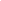 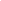 PAY POLICY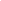 Index										INTRODUCTION		
ROLES AND RESPONSIBILITIES	4
PAY TIMETABLE		6Setting and Reviewing Pay	6Inflationary increases – Teacher Allowances	7
TEACHERS’ PAY		8
PAY ON APPOINTMENT		10
PAY PROGRESSION BASED ON PERFORMANCE	10
MOVEMENT TO THE UPPER PAY RANGE	12
ADDITIONAL ALLOWANCES	13Teaching and Learning Responsibility (TLR) Payments	13Special Needs Allowances	14Unqualified Teacher Allowance	14Residential Allowance		15
LEADERSHIP GROUP PAY	15Inflationary increases will be applied as set out in section 3.2	15
ADDITIONAL PAYMENTS TO TEACHERS	17Temporary Payments to the Headteacher	17Continuous professional development undertaken outside the school day	17Activities related to the provision of initial teacher training (ITT)	17Participation in out of school learning activities	18Provision of services to another school(s)	18Recruitment and Retention Payments and Incentive	18Acting Arrangements		19
PART TIME TEACHERS		19
SHORT NOTICE/SUPPLY TEACHERS	20

SUPPORT STAFF PAY		20
SALARY SACRIFICE SCHEMES	20
PENSIONS		21
SALARY SAFEGUARDING/PROTECTION	21
STAFFING BUDGET		21
EQUALITIES & TRANSPARENCY	22
OVER/UNDER PAYMENTS	22
MONITORING		23
APPEALS PROCEDURE		23
DATA PROTECTION		24
APPENDIX A: TERMS OF REFERENCE PAY COMMITTEES	25
APPENDIX B – PAY APPEALS MEETING PROCEDURE	27
APPENDIX C: PERFORMANCE PAY PROGRESSION - LEADERSHIP	28
APPENDIX D: STAFFING STRUCTURE	29
APPENDIX E: LEADERSHIP PAY STRUCTURE	30APPENDIX A: TERMS OF REFERENCE PAY COMMITTEESDelegation of FunctionThe Governing Board/Board of Trustees shall establish a Pay Committee to set the Pay Policy for the school and to implement the approved Pay Policy in respect of the pay for all staff.Academies and Multi-Academy Trusts (MATs) – please amend in accordance with your Scheme of Delegation. ClerkingThe meeting of the Pay Committee should be minuted.MembershipThe Pay Committee shall consist of at least three named members of the Governing Board/Board of Trustees, none of whom shall be employees.The headteacher may attend all proceedings of the Pay Committee for the purpose of providing information and advice, but must withdraw when their own salary is being discussed. QuorumThree MeetingsThe Pay Committee shall meet at least once annually, in the Autumn term.ChairThe Pay Committee shall agree a chair for each meeting.DecisionsAny decisions shall be made by a simple majority.Terms of ReferenceTo determine the Pay Policy for the school.To advise the Governing Board (Board of Trustees)/Finance Committee on current and future pay levels.To ratify appropriate salary ranges and starting salaries in accordance with the Pay Policy.To approve annual pay progression for the headteacher (by 31 December at the latest), taking account of the recommendation made by the Headteacher’s Performance Review Panel, following the annual review.To determine the application of national inflationary increases as required.To monitor and report to the full Governing Board/Board of Trustees on the annual pattern of performance pay progression at each level and the correlation between pay progression, quality of teaching and outcomes for pupils.NB Schools may want to refer to Implementing your school’s approach to payPAY APPEALS COMMITTEEDelegation of FunctionThe Governing Board/Board of Trustees shall establish a Pay Appeal Committee to deal with all appeals against pay decisions.Academies and Multi-Academy Trusts (MATs) – please amend in accordance with your Scheme of Delegation. ClerkingThe meeting of the Pay Appeals Committee should be minuted.MembershipThe Pay Appeals Committee shall consist of at least three named members of the Governing Board/Board of Trustees, none of whom shall be employees or members of the Pay Committee.The headteacher may attend all proceedings of the Pay Appeals Committee for the purpose of providing information and advice (except where the appeal is in respect of their own salary, where they will attend for the purposes of making their case).QuorumThree MeetingsThe Pay Appeals Committee shall meet on an as required basis.ChairThe Pay Appeals Committee shall agree a chair for each meeting.DecisionsAny decisions shall be made by a simple majority.The Pay Appeal Committee’s decision will be final, notwithstanding the employee’s right in law. APPENDIX B – PAY APPEALS MEETING PROCEDUREThe meeting should be attended by the employee, their colleague or representative if required, a representative of the Pay Committee and the Pay Appeals Committee.  The Headteacher should attend to provide information and advice (except where they are the appellant).Introductions and opening remarksMember of staff and/or representative to present caseSchool representative to ask questionsPay Appeals Committee to ask questionsSchool to respondThis may include calling on the Performance Management Reviewer and/or a member of the Pay Committee/headteacher where they are not presenting the case to add any relevant information / answer question (where applicable]Member of staff and/or representative to ask questionsPay Appeals Committee to ask questionsEmployee or representative to make closing statementSchool to make closing statementBoth parties withdraw to allow Pay Appeals Committee to consider their decisionEither both parties invited back to hear decision or the decision will be communicated in writing within 48 hours.APPENDIX C: PERFORMANCE PAY PROGRESSION - LEADERSHIP To achieve progression on the Leadership Pay Scale, the School Teachers’ Pay and Conditions Document (STPCD) requires individuals to have demonstrated sustained high-quality performance.  In making judgements against this criterion and in determining whether there should be progression the Governing Board will consider whether the individual has grown professionally by developing their leadership; and (where relevant), teaching, expertise.In considering whether there has been professional growth, the Governing Board will consider whether the following description of a person on the leadership scale has been met:Those on the leadership spine play a critical role in the life of the school.They inspire those around them and work with others to create a shared strategic vision which motivates pupils and staff.They take a lead in enhancing standards of teaching and learning and value enthusiasm and innovation in othersThey have confidence and ability to make management and organisational decisions and ensure equity, access and entitlement to learning.To achieve progression (and for the above to be satisfied), there will need to have been a successful performance management review.A successful performance management review involves a process of:-Performance Management objectives, linked to school improvement priorities, pupils’ outcomes raising levels of achievement and attainment, leaderships and management skills and competencies, personal development;Performance against the teaching standards including observed practice;Performance against any other relevant Standards (eg the Headteacher Standards)Other evidence, including of professional development/growth.Note: The Governing Board expects that a teacher’s performance objectives will define what needs to be achieved to demonstrate that the individual has grown professionally by developing their leadership and (where relevant) teaching expertise.APPENDIX D: STAFFING STRUCTUREThe Staffing Structure will be kept under regular review and may be amended from time to time, as the Governing Board considers appropriate, following consultation and as set out in the school’s Redundancy and Re-organisation Policy.Insert staffing structure.This must include all posts, including salary ranges where appropriate and for TLRs the value and nature of significant responsibility.Governors may find it helpful to record the percentage of teachers paid in each of the Pay Ranges each year for monitoring purposes.APPENDIX E: LEADERSHIP PAY STRUCTUREInsert pay scale where using for Leadership Group (see Section 9)Section TopicAmendment4, Appendix EPay ScalesInsert 2022 pay scales when agreed.  Note the STPCD is due to be approved by Parliament on 14th October.  Final adoption of the 2022 policy should be subject to parliamentary approval of the Document.12Short-notice/supplyReversed 2021 amended basis of calculation in light of reduced annual working days in the 2021/22 academic year due to the additional Bank Holiday in June 2022The Policy was formally adopted by the Governing Board on:Date: 1.INTRODUCTIONINTRODUCTIONINTRODUCTIONINTRODUCTIONINTRODUCTION1.1This Policy sets out the framework for making decisions on staff pay.  This Policy sets out the framework for making decisions on staff pay.  This Policy sets out the framework for making decisions on staff pay.  This Policy sets out the framework for making decisions on staff pay.  This Policy sets out the framework for making decisions on staff pay.  1.2Staff pay is affected by legislation, and national and local pay agreements, which give governing boards’ significant flexibility to determine pay levels to meet local circumstances.  The policy complies with the School Teachers’ Pay & Conditions Document (STPCD) and the accompanying non-statutory guidance and with national and local pay agreements for support staff and these documents will take priority in any disputes. The Policy will be reviewed annually, in consultation with staff and unions.  Staff pay is affected by legislation, and national and local pay agreements, which give governing boards’ significant flexibility to determine pay levels to meet local circumstances.  The policy complies with the School Teachers’ Pay & Conditions Document (STPCD) and the accompanying non-statutory guidance and with national and local pay agreements for support staff and these documents will take priority in any disputes. The Policy will be reviewed annually, in consultation with staff and unions.  Staff pay is affected by legislation, and national and local pay agreements, which give governing boards’ significant flexibility to determine pay levels to meet local circumstances.  The policy complies with the School Teachers’ Pay & Conditions Document (STPCD) and the accompanying non-statutory guidance and with national and local pay agreements for support staff and these documents will take priority in any disputes. The Policy will be reviewed annually, in consultation with staff and unions.  Staff pay is affected by legislation, and national and local pay agreements, which give governing boards’ significant flexibility to determine pay levels to meet local circumstances.  The policy complies with the School Teachers’ Pay & Conditions Document (STPCD) and the accompanying non-statutory guidance and with national and local pay agreements for support staff and these documents will take priority in any disputes. The Policy will be reviewed annually, in consultation with staff and unions.  Staff pay is affected by legislation, and national and local pay agreements, which give governing boards’ significant flexibility to determine pay levels to meet local circumstances.  The policy complies with the School Teachers’ Pay & Conditions Document (STPCD) and the accompanying non-statutory guidance and with national and local pay agreements for support staff and these documents will take priority in any disputes. The Policy will be reviewed annually, in consultation with staff and unions.  1.3The objective of the policy is to:ensure that pay and staffing arrangements enable the current and future delivery the curriculum and school improvement plans;support the recruitment and retention of high-quality staff;recognise and reward staff for their contribution to school improvement;ensure that pay decisions are made in a fair and transparent way;ensure that available monies are allocated appropriately.The objective of the policy is to:ensure that pay and staffing arrangements enable the current and future delivery the curriculum and school improvement plans;support the recruitment and retention of high-quality staff;recognise and reward staff for their contribution to school improvement;ensure that pay decisions are made in a fair and transparent way;ensure that available monies are allocated appropriately.The objective of the policy is to:ensure that pay and staffing arrangements enable the current and future delivery the curriculum and school improvement plans;support the recruitment and retention of high-quality staff;recognise and reward staff for their contribution to school improvement;ensure that pay decisions are made in a fair and transparent way;ensure that available monies are allocated appropriately.The objective of the policy is to:ensure that pay and staffing arrangements enable the current and future delivery the curriculum and school improvement plans;support the recruitment and retention of high-quality staff;recognise and reward staff for their contribution to school improvement;ensure that pay decisions are made in a fair and transparent way;ensure that available monies are allocated appropriately.The objective of the policy is to:ensure that pay and staffing arrangements enable the current and future delivery the curriculum and school improvement plans;support the recruitment and retention of high-quality staff;recognise and reward staff for their contribution to school improvement;ensure that pay decisions are made in a fair and transparent way;ensure that available monies are allocated appropriately.2.ROLES AND RESPONSIBILITIESROLES AND RESPONSIBILITIESROLES AND RESPONSIBILITIESROLES AND RESPONSIBILITIESROLES AND RESPONSIBILITIES2.1Pay CommitteesThe Governing Board has established the following committees which have fully delegated powers to make decisions on pay, and (except in relation to the Headteachers pay) will be advised by the Headteacher as appropriate.Pay CommitteePay Appeals CommitteePay CommitteesThe Governing Board has established the following committees which have fully delegated powers to make decisions on pay, and (except in relation to the Headteachers pay) will be advised by the Headteacher as appropriate.Pay CommitteePay Appeals CommitteePay CommitteesThe Governing Board has established the following committees which have fully delegated powers to make decisions on pay, and (except in relation to the Headteachers pay) will be advised by the Headteacher as appropriate.Pay CommitteePay Appeals CommitteePay CommitteesThe Governing Board has established the following committees which have fully delegated powers to make decisions on pay, and (except in relation to the Headteachers pay) will be advised by the Headteacher as appropriate.Pay CommitteePay Appeals CommitteePay CommitteesThe Governing Board has established the following committees which have fully delegated powers to make decisions on pay, and (except in relation to the Headteachers pay) will be advised by the Headteacher as appropriate.Pay CommitteePay Appeals Committee2.1.1The terms of reference for these committees are attached at Appendix A.  Governors will not make judgements about the effectiveness of individual staff.  Their role is to satisfy themselves that any recommendation/decision has been made on the basis of evidence and in accordance with the Policy, and that correct procedures have been followed.  The Governing Board will monitor the effectiveness of the Performance Management process and ensure that the allocation of pay is consistent with the overall standard of teaching in the school and the outcomes for pupils. The terms of reference for these committees are attached at Appendix A.  Governors will not make judgements about the effectiveness of individual staff.  Their role is to satisfy themselves that any recommendation/decision has been made on the basis of evidence and in accordance with the Policy, and that correct procedures have been followed.  The Governing Board will monitor the effectiveness of the Performance Management process and ensure that the allocation of pay is consistent with the overall standard of teaching in the school and the outcomes for pupils. The terms of reference for these committees are attached at Appendix A.  Governors will not make judgements about the effectiveness of individual staff.  Their role is to satisfy themselves that any recommendation/decision has been made on the basis of evidence and in accordance with the Policy, and that correct procedures have been followed.  The Governing Board will monitor the effectiveness of the Performance Management process and ensure that the allocation of pay is consistent with the overall standard of teaching in the school and the outcomes for pupils. The terms of reference for these committees are attached at Appendix A.  Governors will not make judgements about the effectiveness of individual staff.  Their role is to satisfy themselves that any recommendation/decision has been made on the basis of evidence and in accordance with the Policy, and that correct procedures have been followed.  The Governing Board will monitor the effectiveness of the Performance Management process and ensure that the allocation of pay is consistent with the overall standard of teaching in the school and the outcomes for pupils. The terms of reference for these committees are attached at Appendix A.  Governors will not make judgements about the effectiveness of individual staff.  Their role is to satisfy themselves that any recommendation/decision has been made on the basis of evidence and in accordance with the Policy, and that correct procedures have been followed.  The Governing Board will monitor the effectiveness of the Performance Management process and ensure that the allocation of pay is consistent with the overall standard of teaching in the school and the outcomes for pupils. 2.1.2Where the Governing Board collaborates with another governing Board or boards on the appointment of staff, joint pay committees may be established between the relevant governing boards to deal with pay and performance matters of relevant staffWhere the Governing Board collaborates with another governing Board or boards on the appointment of staff, joint pay committees may be established between the relevant governing boards to deal with pay and performance matters of relevant staffWhere the Governing Board collaborates with another governing Board or boards on the appointment of staff, joint pay committees may be established between the relevant governing boards to deal with pay and performance matters of relevant staffWhere the Governing Board collaborates with another governing Board or boards on the appointment of staff, joint pay committees may be established between the relevant governing boards to deal with pay and performance matters of relevant staffWhere the Governing Board collaborates with another governing Board or boards on the appointment of staff, joint pay committees may be established between the relevant governing boards to deal with pay and performance matters of relevant staff2.2Performance ManagementPerformance Management is a developmental and supportive process designed to ensure that staff have the skills and support they need to carry out their role and that they continue to improve their professional practice throughout their careers. Performance management reviewers will be responsible for the performance management process, in accordance with the Performance Management Policy.  Performance Management objectives will be moderated across the school to ensure consistency and fairness in pay decisions.  The Performance Management Review Statement will include a pay recommendation which will be made by:-The PM reviewer/Headteacher* for Main Pay Range teachers and support staff-The Headteacher* for Upper Pay Range and Leadership Range teachers-The Headteachers’ Performance Management Review Panel for the headteacher Performance ManagementPerformance Management is a developmental and supportive process designed to ensure that staff have the skills and support they need to carry out their role and that they continue to improve their professional practice throughout their careers. Performance management reviewers will be responsible for the performance management process, in accordance with the Performance Management Policy.  Performance Management objectives will be moderated across the school to ensure consistency and fairness in pay decisions.  The Performance Management Review Statement will include a pay recommendation which will be made by:-The PM reviewer/Headteacher* for Main Pay Range teachers and support staff-The Headteacher* for Upper Pay Range and Leadership Range teachers-The Headteachers’ Performance Management Review Panel for the headteacher Performance ManagementPerformance Management is a developmental and supportive process designed to ensure that staff have the skills and support they need to carry out their role and that they continue to improve their professional practice throughout their careers. Performance management reviewers will be responsible for the performance management process, in accordance with the Performance Management Policy.  Performance Management objectives will be moderated across the school to ensure consistency and fairness in pay decisions.  The Performance Management Review Statement will include a pay recommendation which will be made by:-The PM reviewer/Headteacher* for Main Pay Range teachers and support staff-The Headteacher* for Upper Pay Range and Leadership Range teachers-The Headteachers’ Performance Management Review Panel for the headteacher Performance ManagementPerformance Management is a developmental and supportive process designed to ensure that staff have the skills and support they need to carry out their role and that they continue to improve their professional practice throughout their careers. Performance management reviewers will be responsible for the performance management process, in accordance with the Performance Management Policy.  Performance Management objectives will be moderated across the school to ensure consistency and fairness in pay decisions.  The Performance Management Review Statement will include a pay recommendation which will be made by:-The PM reviewer/Headteacher* for Main Pay Range teachers and support staff-The Headteacher* for Upper Pay Range and Leadership Range teachers-The Headteachers’ Performance Management Review Panel for the headteacher Performance ManagementPerformance Management is a developmental and supportive process designed to ensure that staff have the skills and support they need to carry out their role and that they continue to improve their professional practice throughout their careers. Performance management reviewers will be responsible for the performance management process, in accordance with the Performance Management Policy.  Performance Management objectives will be moderated across the school to ensure consistency and fairness in pay decisions.  The Performance Management Review Statement will include a pay recommendation which will be made by:-The PM reviewer/Headteacher* for Main Pay Range teachers and support staff-The Headteacher* for Upper Pay Range and Leadership Range teachers-The Headteachers’ Performance Management Review Panel for the headteacher *delete as applicable or amend if prefer other levels of delegation (may need to also amend 2.4-2.6 accordingly)2.2.1Application for the Upper Pay RangeThe Headteacher* will assess applications from teachers to be paid on the Upper Pay Range in accordance with this policy and will make a recommendation to the Pay Committee on whether the teacher should progress to the Upper Pay Range. Application for the Upper Pay RangeThe Headteacher* will assess applications from teachers to be paid on the Upper Pay Range in accordance with this policy and will make a recommendation to the Pay Committee on whether the teacher should progress to the Upper Pay Range. Application for the Upper Pay RangeThe Headteacher* will assess applications from teachers to be paid on the Upper Pay Range in accordance with this policy and will make a recommendation to the Pay Committee on whether the teacher should progress to the Upper Pay Range. Application for the Upper Pay RangeThe Headteacher* will assess applications from teachers to be paid on the Upper Pay Range in accordance with this policy and will make a recommendation to the Pay Committee on whether the teacher should progress to the Upper Pay Range. Application for the Upper Pay RangeThe Headteacher* will assess applications from teachers to be paid on the Upper Pay Range in accordance with this policy and will make a recommendation to the Pay Committee on whether the teacher should progress to the Upper Pay Range. *delete as applicable or amend if prefer other levels of delegation (may need to also amend 2.4-2.6 accordingly)2.3Staffing Structure The Pay Committee will, having regard to the advice and recommendation of the Headteacher, determine, monitor and review the school staffing structure.  The staffing structure sets out the number and pay ranges for all posts within the school and is at Appendix D.  Staffing Structure The Pay Committee will, having regard to the advice and recommendation of the Headteacher, determine, monitor and review the school staffing structure.  The staffing structure sets out the number and pay ranges for all posts within the school and is at Appendix D.  Staffing Structure The Pay Committee will, having regard to the advice and recommendation of the Headteacher, determine, monitor and review the school staffing structure.  The staffing structure sets out the number and pay ranges for all posts within the school and is at Appendix D.  Staffing Structure The Pay Committee will, having regard to the advice and recommendation of the Headteacher, determine, monitor and review the school staffing structure.  The staffing structure sets out the number and pay ranges for all posts within the school and is at Appendix D.  Staffing Structure The Pay Committee will, having regard to the advice and recommendation of the Headteacher, determine, monitor and review the school staffing structure.  The staffing structure sets out the number and pay ranges for all posts within the school and is at Appendix D.  2.4Leadership Group and Lead PractitionersThe Headteacher* will be responsible for determining the starting salary, and for making pay progression recommendations, for posts on the Leadership and Lead Practitioner Pay Ranges.  The Governing Board Pay Committee will approve pay progression decisions*.Leadership Group and Lead PractitionersThe Headteacher* will be responsible for determining the starting salary, and for making pay progression recommendations, for posts on the Leadership and Lead Practitioner Pay Ranges.  The Governing Board Pay Committee will approve pay progression decisions*.Leadership Group and Lead PractitionersThe Headteacher* will be responsible for determining the starting salary, and for making pay progression recommendations, for posts on the Leadership and Lead Practitioner Pay Ranges.  The Governing Board Pay Committee will approve pay progression decisions*.Leadership Group and Lead PractitionersThe Headteacher* will be responsible for determining the starting salary, and for making pay progression recommendations, for posts on the Leadership and Lead Practitioner Pay Ranges.  The Governing Board Pay Committee will approve pay progression decisions*.Leadership Group and Lead PractitionersThe Headteacher* will be responsible for determining the starting salary, and for making pay progression recommendations, for posts on the Leadership and Lead Practitioner Pay Ranges.  The Governing Board Pay Committee will approve pay progression decisions*.*amend if prefer other levels of delegation (see also 2.2)2.5Other teachersThe Headteacher* will be responsible for determining the starting salary, and for making pay progression recommendations, for teachers on the Unqualified, Main and Upper Pay Ranges.  The Governing Board Pay Committee will approve pay progression decisions*.Other teachersThe Headteacher* will be responsible for determining the starting salary, and for making pay progression recommendations, for teachers on the Unqualified, Main and Upper Pay Ranges.  The Governing Board Pay Committee will approve pay progression decisions*.Other teachersThe Headteacher* will be responsible for determining the starting salary, and for making pay progression recommendations, for teachers on the Unqualified, Main and Upper Pay Ranges.  The Governing Board Pay Committee will approve pay progression decisions*.Other teachersThe Headteacher* will be responsible for determining the starting salary, and for making pay progression recommendations, for teachers on the Unqualified, Main and Upper Pay Ranges.  The Governing Board Pay Committee will approve pay progression decisions*.Other teachersThe Headteacher* will be responsible for determining the starting salary, and for making pay progression recommendations, for teachers on the Unqualified, Main and Upper Pay Ranges.  The Governing Board Pay Committee will approve pay progression decisions*.*amend if prefer other levels of delegation (see also 2.2)2.6Support StaffThe Headteacher* will be responsible for determining the starting salary, and for making pay progression decisions, for all support staff.Support StaffThe Headteacher* will be responsible for determining the starting salary, and for making pay progression decisions, for all support staff.Support StaffThe Headteacher* will be responsible for determining the starting salary, and for making pay progression decisions, for all support staff.Support StaffThe Headteacher* will be responsible for determining the starting salary, and for making pay progression decisions, for all support staff.Support StaffThe Headteacher* will be responsible for determining the starting salary, and for making pay progression decisions, for all support staff.*amend if prefer other levels of delegation for all/some support staff e,g, higher graded posts3.PAY TIMETABLEPAY TIMETABLEPAY TIMETABLEPAY TIMETABLEPAY TIMETABLEDateExternalExternalInternalInternalAprilBudget set (schools)Budget set (schools)Complete PM review for support staff.  Complete PM review for support staff.  amend if moved Support Staff review date to September.AprilInflationary Pay Award for support staffInflationary Pay Award for support staffPay Progression decision effective for support staffPay Progression decision effective for support staffamend if moved Support Staff review date to September.SeptemberInflationary Pay Award for teachersInflationary Pay Award for teachersPay Progression decision effective for teachersPay Progression decision effective for teachersamend if moved Support Staff review date to September.Budget set (academies)Budget set (academies)amend if moved Support Staff review date to September.Sept/OctComplete PM review for teachersComplete PM review for teachersamend if moved Support Staff review date to September.31 October (last day of half term)Notify teachers of annual pay review decisionNotify teachers of annual pay review decisionamend if moved Support Staff review date to September.31 Dec. (last day of term)Notify headteacher of annual pay review decisionNotify headteacher of annual pay review decisionamend if moved Support Staff review date to September.3.1Setting and Reviewing PaySetting and Reviewing PaySetting and Reviewing PaySetting and Reviewing PaySetting and Reviewing PaySalaries will be determined only in the circumstances set out below.Salaries will be determined only in the circumstances set out below.Salaries will be determined only in the circumstances set out below.Salaries will be determined only in the circumstances set out below.Salaries will be determined only in the circumstances set out below.3.1.1An individual salary range and starting salary will be determined where a new appointment is made, in accordance with the relevant sections of this Policy.An individual salary range and starting salary will be determined where a new appointment is made, in accordance with the relevant sections of this Policy.An individual salary range and starting salary will be determined where a new appointment is made, in accordance with the relevant sections of this Policy.An individual salary range and starting salary will be determined where a new appointment is made, in accordance with the relevant sections of this Policy.An individual salary range and starting salary will be determined where a new appointment is made, in accordance with the relevant sections of this Policy.3.1.2The salary of individual posts will be reviewed at such times as appropriate where there are significant changes in the responsibilities or duties of the post which warrant such a review.The salary of individual posts will be reviewed at such times as appropriate where there are significant changes in the responsibilities or duties of the post which warrant such a review.The salary of individual posts will be reviewed at such times as appropriate where there are significant changes in the responsibilities or duties of the post which warrant such a review.The salary of individual posts will be reviewed at such times as appropriate where there are significant changes in the responsibilities or duties of the post which warrant such a review.The salary of individual posts will be reviewed at such times as appropriate where there are significant changes in the responsibilities or duties of the post which warrant such a review.3.1.3The salary of individual posts may be reviewed where, the setting of a salary for a new appointment, or a change of salary in the circumstance set out in 9.1.1, makes such a review necessary to maintain consistency and fairness.The salary of individual posts may be reviewed where, the setting of a salary for a new appointment, or a change of salary in the circumstance set out in 9.1.1, makes such a review necessary to maintain consistency and fairness.The salary of individual posts may be reviewed where, the setting of a salary for a new appointment, or a change of salary in the circumstance set out in 9.1.1, makes such a review necessary to maintain consistency and fairness.The salary of individual posts may be reviewed where, the setting of a salary for a new appointment, or a change of salary in the circumstance set out in 9.1.1, makes such a review necessary to maintain consistency and fairness.The salary of individual posts may be reviewed where, the setting of a salary for a new appointment, or a change of salary in the circumstance set out in 9.1.1, makes such a review necessary to maintain consistency and fairness.The salary, within the established range, of individual staff will be reviewed annually on or after:1 September, but no later than 31 October (teachers)1 September, but no later than 31 December (headteachers)1 April (support staff)The salary, within the established range, of individual staff will be reviewed annually on or after:1 September, but no later than 31 October (teachers)1 September, but no later than 31 December (headteachers)1 April (support staff)The salary, within the established range, of individual staff will be reviewed annually on or after:1 September, but no later than 31 October (teachers)1 September, but no later than 31 December (headteachers)1 April (support staff)The salary, within the established range, of individual staff will be reviewed annually on or after:1 September, but no later than 31 October (teachers)1 September, but no later than 31 December (headteachers)1 April (support staff)The salary, within the established range, of individual staff will be reviewed annually on or after:1 September, but no later than 31 October (teachers)1 September, but no later than 31 December (headteachers)1 April (support staff)amend if moved Support Staff review date to September.3.2Inflationary increases – Teachers’ and Leadership Pay RangesInflationary increases – Teachers’ and Leadership Pay RangesInflationary increases – Teachers’ and Leadership Pay RangesInflationary increases – Teachers’ and Leadership Pay RangesInflationary increases – Teachers’ and Leadership Pay RangesThe school will ensure that the values of the minimum point of each pay range in this Policy are in line with the minimum of the corresponding ranges set out in the Teachers’ Pay and Conditions Document. The values of points on the scales above the minimum will be determined annually by the Governing Board.  In making its determination the Governing Board will have regard to any national pay award and any requirements set out in Teachers’ Pay and Conditions. The school will ensure that the values of the minimum point of each pay range in this Policy are in line with the minimum of the corresponding ranges set out in the Teachers’ Pay and Conditions Document. The values of points on the scales above the minimum will be determined annually by the Governing Board.  In making its determination the Governing Board will have regard to any national pay award and any requirements set out in Teachers’ Pay and Conditions. The school will ensure that the values of the minimum point of each pay range in this Policy are in line with the minimum of the corresponding ranges set out in the Teachers’ Pay and Conditions Document. The values of points on the scales above the minimum will be determined annually by the Governing Board.  In making its determination the Governing Board will have regard to any national pay award and any requirements set out in Teachers’ Pay and Conditions. The school will ensure that the values of the minimum point of each pay range in this Policy are in line with the minimum of the corresponding ranges set out in the Teachers’ Pay and Conditions Document. The values of points on the scales above the minimum will be determined annually by the Governing Board.  In making its determination the Governing Board will have regard to any national pay award and any requirements set out in Teachers’ Pay and Conditions. The school will ensure that the values of the minimum point of each pay range in this Policy are in line with the minimum of the corresponding ranges set out in the Teachers’ Pay and Conditions Document. The values of points on the scales above the minimum will be determined annually by the Governing Board.  In making its determination the Governing Board will have regard to any national pay award and any requirements set out in Teachers’ Pay and Conditions. This will need to be amended if the policy does not operate pay scales (see 4.1).3.2.1Option 1*Option 1*Option 2*Option 2*Option 2**delete as appropriateThe salaries of individual teachers will increase accordinglyThe salaries of individual teachers will increase accordinglyThe salaries of individual teachers will increase accordingly, subject to them demonstrating satisfactory performance as assessed through the performance Management Process and otherwise where necessary to ensure the teacher receives the minimum of the salary range.The salaries of individual teachers will increase accordingly, subject to them demonstrating satisfactory performance as assessed through the performance Management Process and otherwise where necessary to ensure the teacher receives the minimum of the salary range.The salaries of individual teachers will increase accordingly, subject to them demonstrating satisfactory performance as assessed through the performance Management Process and otherwise where necessary to ensure the teacher receives the minimum of the salary range.*delete as appropriate3.2.2Inflationary increases – Teacher AllowancesInflationary increases – Teacher AllowancesInflationary increases – Teacher AllowancesInflationary increases – Teacher AllowancesInflationary increases – Teacher AllowancesOption 1a*Option 1a*Option 1b*Option 1b*Option 1b**delete as appropriateThe minimum values of TLR1, TLR2 and the SEN Allowance payable to individual teachers will be increased in line with the minimum of the corresponding Allowances set out in the Teachers’ Pay and Conditions Document.  The values of Allowances in excess of the minimum will be determined annually by the Governing Board. In making its determination the Governing Board will have regard to any national pay award and any requirements set out in Teachers’ Pay and Conditions.The minimum values of TLR1, TLR2 and the SEN Allowance payable to individual teachers will be increased in line with the minimum of the corresponding Allowances set out in the Teachers’ Pay and Conditions Document.  The values of Allowances in excess of the minimum will be determined annually by the Governing Board. In making its determination the Governing Board will have regard to any national pay award and any requirements set out in Teachers’ Pay and Conditions.The values of Allowances will be determined annually by the Governing Board and paid to individual teachers subject to them demonstrating satisfactory performance as assessed through the performance Management Process and otherwise where necessary to ensure the teacher receives the minimum value specified in TPCD.The values of Allowances will be determined annually by the Governing Board and paid to individual teachers subject to them demonstrating satisfactory performance as assessed through the performance Management Process and otherwise where necessary to ensure the teacher receives the minimum value specified in TPCD.The values of Allowances will be determined annually by the Governing Board and paid to individual teachers subject to them demonstrating satisfactory performance as assessed through the performance Management Process and otherwise where necessary to ensure the teacher receives the minimum value specified in TPCD.*delete as appropriateOption 2a*Option 2a*Option 2b*Option 2b*Option 2b*The Governing Board will determine the values of all other allowances and discretionary payments payable to individual teachers on an annual basis.The Governing Board will determine the values of all other allowances and discretionary payments payable to individual teachers on an annual basis.The values of all other allowances are discretionary and will not increase other than where a re-determination of the value is deemed appropriate due to a change in the nature of the associated responsibilities or duties.The values of all other allowances are discretionary and will not increase other than where a re-determination of the value is deemed appropriate due to a change in the nature of the associated responsibilities or duties.The values of all other allowances are discretionary and will not increase other than where a re-determination of the value is deemed appropriate due to a change in the nature of the associated responsibilities or duties.3.2.3Support StaffSupport StaffSupport StaffSupport StaffSupport StaffMaintained Schools*Maintained Schools*Academies*Academies*Academies**delete as applicableThe values of the salary points on the Local Government Pay Scale will be increased in accordance with the nationally negotiated pay award and applied to individual staff.  The values of other salaries will be determined annually by the Governing Board.  In making its determination the Governing Board will have regard to any relevant national pay award.The values of the salary points on the Local Government Pay Scale will be increased in accordance with the nationally negotiated pay award and applied to individual staff.  The values of other salaries will be determined annually by the Governing Board.  In making its determination the Governing Board will have regard to any relevant national pay award.The values of the salary points on the Local Government Pay Scale and the values of other salaries will be determined annually by the Governing Board.  In making its determination the Governing Board will have regard to any national pay award.The values of the salary points on the Local Government Pay Scale and the values of other salaries will be determined annually by the Governing Board.  In making its determination the Governing Board will have regard to any national pay award.The values of the salary points on the Local Government Pay Scale and the values of other salaries will be determined annually by the Governing Board.  In making its determination the Governing Board will have regard to any national pay award.*delete as applicable3.3All staff* will be informed in writing of their pay determination and the rationale for it with each year according to the Pay Timetable and at any other time when a salary review takes place.All staff* will be informed in writing of their pay determination and the rationale for it with each year according to the Pay Timetable and at any other time when a salary review takes place.All staff* will be informed in writing of their pay determination and the rationale for it with each year according to the Pay Timetable and at any other time when a salary review takes place.All staff* will be informed in writing of their pay determination and the rationale for it with each year according to the Pay Timetable and at any other time when a salary review takes place.All staff* will be informed in writing of their pay determination and the rationale for it with each year according to the Pay Timetable and at any other time when a salary review takes place.*amend if only issuing  salary statement letters to teachers4.TEACHERS’ PAYTEACHERS’ PAYTEACHERS’ PAYTEACHERS’ PAYTEACHERS’ PAY4.1Qualified teachers will be paid on the Main Pay Range or the Upper Pay Range.The Pay Ranges in this school have been divided into pay points.Teachers on the Main Pay Range will be paid on the six-point* scale on the Main Pay Range as set out belowTeachers on the Upper Pay Range will be paid on the three/five*-point scale on the Upper Pay Range as set out overleafMain Pay RangeQualified teachers will be paid on the Main Pay Range or the Upper Pay Range.The Pay Ranges in this school have been divided into pay points.Teachers on the Main Pay Range will be paid on the six-point* scale on the Main Pay Range as set out belowTeachers on the Upper Pay Range will be paid on the three/five*-point scale on the Upper Pay Range as set out overleafMain Pay RangeQualified teachers will be paid on the Main Pay Range or the Upper Pay Range.The Pay Ranges in this school have been divided into pay points.Teachers on the Main Pay Range will be paid on the six-point* scale on the Main Pay Range as set out belowTeachers on the Upper Pay Range will be paid on the three/five*-point scale on the Upper Pay Range as set out overleafMain Pay RangeQualified teachers will be paid on the Main Pay Range or the Upper Pay Range.The Pay Ranges in this school have been divided into pay points.Teachers on the Main Pay Range will be paid on the six-point* scale on the Main Pay Range as set out belowTeachers on the Upper Pay Range will be paid on the three/five*-point scale on the Upper Pay Range as set out overleafMain Pay RangeQualified teachers will be paid on the Main Pay Range or the Upper Pay Range.The Pay Ranges in this school have been divided into pay points.Teachers on the Main Pay Range will be paid on the six-point* scale on the Main Pay Range as set out belowTeachers on the Upper Pay Range will be paid on the three/five*-point scale on the Upper Pay Range as set out overleafMain Pay Range*amend as appropriatePoint 1 Point 1 Point 1 Point 1 £4.1-4.2Enter appropriate values.Amend in line with current policy if different number of points used.Point 2Point 2Point 2Point 2£4.1-4.2Enter appropriate values.Amend in line with current policy if different number of points used.Point 3Point 3Point 3Point 3£4.1-4.2Enter appropriate values.Amend in line with current policy if different number of points used.Point 4Point 4Point 4Point 4£4.1-4.2Enter appropriate values.Amend in line with current policy if different number of points used.Point 5Point 5Point 5Point 5£4.1-4.2Enter appropriate values.Amend in line with current policy if different number of points used.Point 6Point 6Point 6Point 6£4.1-4.2Enter appropriate values.Amend in line with current policy if different number of points used.4.1-4.2Enter appropriate values.Amend in line with current policy if different number of points used.Upper Pay RangeUpper Pay RangeUpper Pay RangeUpper Pay RangeUpper Pay RangePoint 1Point 1Point 1Point 1£Point 2Point 2Point 2Point 2£Point 3Point 3Point 3Point 3£4.2Unqualified Teachers will normally be paid on the Unqualified Pay Range.The Pay Range for Unqualified teachers in this school has been divided into pay points as follows:Unqualified Teachers will normally be paid on the Unqualified Pay Range.The Pay Range for Unqualified teachers in this school has been divided into pay points as follows:Unqualified Teachers will normally be paid on the Unqualified Pay Range.The Pay Range for Unqualified teachers in this school has been divided into pay points as follows:Unqualified Teachers will normally be paid on the Unqualified Pay Range.The Pay Range for Unqualified teachers in this school has been divided into pay points as follows:Unqualified Teachers will normally be paid on the Unqualified Pay Range.The Pay Range for Unqualified teachers in this school has been divided into pay points as follows:Point 1Point 1Point 1Point 1£Point 2Point 2Point 2Point 2£Point 3Point 3Point 3Point 3£Point 4Point 4Point 4Point 4£Point 5Point 5Point 5Point 5£ Point 6Point 6Point 6Point 6£4.2.1Where an unqualified teacher is on a recognised “route into teaching” programme, the Pay Committee may exercise its discretion to pay them on the Main Pay Range having regard to their skill, qualifications and experience.Where an unqualified teacher is on a recognised “route into teaching” programme, the Pay Committee may exercise its discretion to pay them on the Main Pay Range having regard to their skill, qualifications and experience.Where an unqualified teacher is on a recognised “route into teaching” programme, the Pay Committee may exercise its discretion to pay them on the Main Pay Range having regard to their skill, qualifications and experience.Where an unqualified teacher is on a recognised “route into teaching” programme, the Pay Committee may exercise its discretion to pay them on the Main Pay Range having regard to their skill, qualifications and experience.Where an unqualified teacher is on a recognised “route into teaching” programme, the Pay Committee may exercise its discretion to pay them on the Main Pay Range having regard to their skill, qualifications and experience.4.3Where a Lead Practitioner post(s) is (are) included in the Staffing Structure., each Lead Practitioner will be paid within a specified range, within the Pay Range for Lead Practitioners.  In setting the specified Range, the Pay Committee will determine the number and value of performance pay progression stages within that range.Different Lead Practitioner posts may have a different specified range, having regard to the challenge of the individual post and pay differentials within the school.Where a Lead Practitioner post(s) is (are) included in the Staffing Structure., each Lead Practitioner will be paid within a specified range, within the Pay Range for Lead Practitioners.  In setting the specified Range, the Pay Committee will determine the number and value of performance pay progression stages within that range.Different Lead Practitioner posts may have a different specified range, having regard to the challenge of the individual post and pay differentials within the school.Where a Lead Practitioner post(s) is (are) included in the Staffing Structure., each Lead Practitioner will be paid within a specified range, within the Pay Range for Lead Practitioners.  In setting the specified Range, the Pay Committee will determine the number and value of performance pay progression stages within that range.Different Lead Practitioner posts may have a different specified range, having regard to the challenge of the individual post and pay differentials within the school.Where a Lead Practitioner post(s) is (are) included in the Staffing Structure., each Lead Practitioner will be paid within a specified range, within the Pay Range for Lead Practitioners.  In setting the specified Range, the Pay Committee will determine the number and value of performance pay progression stages within that range.Different Lead Practitioner posts may have a different specified range, having regard to the challenge of the individual post and pay differentials within the school.Where a Lead Practitioner post(s) is (are) included in the Staffing Structure., each Lead Practitioner will be paid within a specified range, within the Pay Range for Lead Practitioners.  In setting the specified Range, the Pay Committee will determine the number and value of performance pay progression stages within that range.Different Lead Practitioner posts may have a different specified range, having regard to the challenge of the individual post and pay differentials within the school.set the pay ranges for individual posts and progression stages within specified range as required5.PAY ON APPOINTMENTPAY ON APPOINTMENTPAY ON APPOINTMENTPAY ON APPOINTMENTPAY ON APPOINTMENTPAY ON APPOINTMENTPAY ON APPOINTMENT5.1The salaries of new staff will be set within the Pay Range for the post as set out in the Staffing Structure and in accordance with this pay policy.  In determining the starting salaries for individual staff, including the award of any discretionary payments as allowed for within this policy, account will be taken of:-the skills, experience and relevant qualifications of the individual;market conditions;any specific restrictions set out in the Teachers’ Pay & Conditions Document;the employee’s current salary level;Early Career Teachers in their first year will normally be paid on the minimum of the Main Pay Range.There is no assumption that an employee will be paid the same rate they were being paid in a previous school.The salaries of new staff will be set within the Pay Range for the post as set out in the Staffing Structure and in accordance with this pay policy.  In determining the starting salaries for individual staff, including the award of any discretionary payments as allowed for within this policy, account will be taken of:-the skills, experience and relevant qualifications of the individual;market conditions;any specific restrictions set out in the Teachers’ Pay & Conditions Document;the employee’s current salary level;Early Career Teachers in their first year will normally be paid on the minimum of the Main Pay Range.There is no assumption that an employee will be paid the same rate they were being paid in a previous school.The salaries of new staff will be set within the Pay Range for the post as set out in the Staffing Structure and in accordance with this pay policy.  In determining the starting salaries for individual staff, including the award of any discretionary payments as allowed for within this policy, account will be taken of:-the skills, experience and relevant qualifications of the individual;market conditions;any specific restrictions set out in the Teachers’ Pay & Conditions Document;the employee’s current salary level;Early Career Teachers in their first year will normally be paid on the minimum of the Main Pay Range.There is no assumption that an employee will be paid the same rate they were being paid in a previous school.The salaries of new staff will be set within the Pay Range for the post as set out in the Staffing Structure and in accordance with this pay policy.  In determining the starting salaries for individual staff, including the award of any discretionary payments as allowed for within this policy, account will be taken of:-the skills, experience and relevant qualifications of the individual;market conditions;any specific restrictions set out in the Teachers’ Pay & Conditions Document;the employee’s current salary level;Early Career Teachers in their first year will normally be paid on the minimum of the Main Pay Range.There is no assumption that an employee will be paid the same rate they were being paid in a previous school.The salaries of new staff will be set within the Pay Range for the post as set out in the Staffing Structure and in accordance with this pay policy.  In determining the starting salaries for individual staff, including the award of any discretionary payments as allowed for within this policy, account will be taken of:-the skills, experience and relevant qualifications of the individual;market conditions;any specific restrictions set out in the Teachers’ Pay & Conditions Document;the employee’s current salary level;Early Career Teachers in their first year will normally be paid on the minimum of the Main Pay Range.There is no assumption that an employee will be paid the same rate they were being paid in a previous school.The salaries of new staff will be set within the Pay Range for the post as set out in the Staffing Structure and in accordance with this pay policy.  In determining the starting salaries for individual staff, including the award of any discretionary payments as allowed for within this policy, account will be taken of:-the skills, experience and relevant qualifications of the individual;market conditions;any specific restrictions set out in the Teachers’ Pay & Conditions Document;the employee’s current salary level;Early Career Teachers in their first year will normally be paid on the minimum of the Main Pay Range.There is no assumption that an employee will be paid the same rate they were being paid in a previous school.The salaries of new staff will be set within the Pay Range for the post as set out in the Staffing Structure and in accordance with this pay policy.  In determining the starting salaries for individual staff, including the award of any discretionary payments as allowed for within this policy, account will be taken of:-the skills, experience and relevant qualifications of the individual;market conditions;any specific restrictions set out in the Teachers’ Pay & Conditions Document;the employee’s current salary level;Early Career Teachers in their first year will normally be paid on the minimum of the Main Pay Range.There is no assumption that an employee will be paid the same rate they were being paid in a previous school.6.PAY PROGRESSION BASED ON PERFORMANCEPAY PROGRESSION BASED ON PERFORMANCEPAY PROGRESSION BASED ON PERFORMANCEPAY PROGRESSION BASED ON PERFORMANCEPAY PROGRESSION BASED ON PERFORMANCEPAY PROGRESSION BASED ON PERFORMANCEPAY PROGRESSION BASED ON PERFORMANCETeachers on the Main, Unqualified, Upper and Lead Practitioner Pay RangesTeachers on the Main, Unqualified, Upper and Lead Practitioner Pay RangesTeachers on the Main, Unqualified, Upper and Lead Practitioner Pay RangesTeachers on the Main, Unqualified, Upper and Lead Practitioner Pay RangesTeachers on the Main, Unqualified, Upper and Lead Practitioner Pay RangesTeachers on the Main, Unqualified, Upper and Lead Practitioner Pay RangesTeachers on the Main, Unqualified, Upper and Lead Practitioner Pay Ranges6.1Decisions regarding annual pay progression within the relevant ranges set out in 4.1-4.3 above, will be made with reference to teachers’ performance management statements and the pay recommendation they contain.  In the case of Early Career Teachers, whose appraisal arrangements are different, pay decisions will be made by means of the statutory induction process. Early Career Teachers will be eligible for pay progression after their first year of Induction.The Governing Board expects all teachers to perform at the highest possible level and to continue to improve their professional practice year on year.  Performance Management objectives will be progressive and developmental, thereby ensuring that good performance is rewarded and that good teachers have the opportunity over a number of years, to progress to the maximum of their respective pay range.Decisions regarding annual pay progression within the relevant ranges set out in 4.1-4.3 above, will be made with reference to teachers’ performance management statements and the pay recommendation they contain.  In the case of Early Career Teachers, whose appraisal arrangements are different, pay decisions will be made by means of the statutory induction process. Early Career Teachers will be eligible for pay progression after their first year of Induction.The Governing Board expects all teachers to perform at the highest possible level and to continue to improve their professional practice year on year.  Performance Management objectives will be progressive and developmental, thereby ensuring that good performance is rewarded and that good teachers have the opportunity over a number of years, to progress to the maximum of their respective pay range.Decisions regarding annual pay progression within the relevant ranges set out in 4.1-4.3 above, will be made with reference to teachers’ performance management statements and the pay recommendation they contain.  In the case of Early Career Teachers, whose appraisal arrangements are different, pay decisions will be made by means of the statutory induction process. Early Career Teachers will be eligible for pay progression after their first year of Induction.The Governing Board expects all teachers to perform at the highest possible level and to continue to improve their professional practice year on year.  Performance Management objectives will be progressive and developmental, thereby ensuring that good performance is rewarded and that good teachers have the opportunity over a number of years, to progress to the maximum of their respective pay range.Decisions regarding annual pay progression within the relevant ranges set out in 4.1-4.3 above, will be made with reference to teachers’ performance management statements and the pay recommendation they contain.  In the case of Early Career Teachers, whose appraisal arrangements are different, pay decisions will be made by means of the statutory induction process. Early Career Teachers will be eligible for pay progression after their first year of Induction.The Governing Board expects all teachers to perform at the highest possible level and to continue to improve their professional practice year on year.  Performance Management objectives will be progressive and developmental, thereby ensuring that good performance is rewarded and that good teachers have the opportunity over a number of years, to progress to the maximum of their respective pay range.Decisions regarding annual pay progression within the relevant ranges set out in 4.1-4.3 above, will be made with reference to teachers’ performance management statements and the pay recommendation they contain.  In the case of Early Career Teachers, whose appraisal arrangements are different, pay decisions will be made by means of the statutory induction process. Early Career Teachers will be eligible for pay progression after their first year of Induction.The Governing Board expects all teachers to perform at the highest possible level and to continue to improve their professional practice year on year.  Performance Management objectives will be progressive and developmental, thereby ensuring that good performance is rewarded and that good teachers have the opportunity over a number of years, to progress to the maximum of their respective pay range.Decisions regarding annual pay progression within the relevant ranges set out in 4.1-4.3 above, will be made with reference to teachers’ performance management statements and the pay recommendation they contain.  In the case of Early Career Teachers, whose appraisal arrangements are different, pay decisions will be made by means of the statutory induction process. Early Career Teachers will be eligible for pay progression after their first year of Induction.The Governing Board expects all teachers to perform at the highest possible level and to continue to improve their professional practice year on year.  Performance Management objectives will be progressive and developmental, thereby ensuring that good performance is rewarded and that good teachers have the opportunity over a number of years, to progress to the maximum of their respective pay range.Decisions regarding annual pay progression within the relevant ranges set out in 4.1-4.3 above, will be made with reference to teachers’ performance management statements and the pay recommendation they contain.  In the case of Early Career Teachers, whose appraisal arrangements are different, pay decisions will be made by means of the statutory induction process. Early Career Teachers will be eligible for pay progression after their first year of Induction.The Governing Board expects all teachers to perform at the highest possible level and to continue to improve their professional practice year on year.  Performance Management objectives will be progressive and developmental, thereby ensuring that good performance is rewarded and that good teachers have the opportunity over a number of years, to progress to the maximum of their respective pay range.6.2Decisions on performance pay progression will be based on an assessment of the overall performance of the teacher.  A teacher will be eligible for annual (biennial for Upper Pay Range)* performance pay progression where they:have been assessed as meeting all of the teaching standards, throughout the assessment period;have had their teaching assessed as at least good overall during the assessment period;2a)  Upper Pay Range teachers will be expected to demonstrate increasing levels of outstanding teaching overall2b)  Lead Practitioners will be expected to demonstrate outstanding teaching overall  have been assessed as meeting the requirements of their job description/job role;meet their individual performance management objectives;Consideration will be given where factors beyond the teacher’s control have impacted on their ability to meet objectives; have demonstrated a personal responsibility for identifying and meeting their CPD needs.Decisions on performance pay progression will be based on an assessment of the overall performance of the teacher.  A teacher will be eligible for annual (biennial for Upper Pay Range)* performance pay progression where they:have been assessed as meeting all of the teaching standards, throughout the assessment period;have had their teaching assessed as at least good overall during the assessment period;2a)  Upper Pay Range teachers will be expected to demonstrate increasing levels of outstanding teaching overall2b)  Lead Practitioners will be expected to demonstrate outstanding teaching overall  have been assessed as meeting the requirements of their job description/job role;meet their individual performance management objectives;Consideration will be given where factors beyond the teacher’s control have impacted on their ability to meet objectives; have demonstrated a personal responsibility for identifying and meeting their CPD needs.Decisions on performance pay progression will be based on an assessment of the overall performance of the teacher.  A teacher will be eligible for annual (biennial for Upper Pay Range)* performance pay progression where they:have been assessed as meeting all of the teaching standards, throughout the assessment period;have had their teaching assessed as at least good overall during the assessment period;2a)  Upper Pay Range teachers will be expected to demonstrate increasing levels of outstanding teaching overall2b)  Lead Practitioners will be expected to demonstrate outstanding teaching overall  have been assessed as meeting the requirements of their job description/job role;meet their individual performance management objectives;Consideration will be given where factors beyond the teacher’s control have impacted on their ability to meet objectives; have demonstrated a personal responsibility for identifying and meeting their CPD needs.Decisions on performance pay progression will be based on an assessment of the overall performance of the teacher.  A teacher will be eligible for annual (biennial for Upper Pay Range)* performance pay progression where they:have been assessed as meeting all of the teaching standards, throughout the assessment period;have had their teaching assessed as at least good overall during the assessment period;2a)  Upper Pay Range teachers will be expected to demonstrate increasing levels of outstanding teaching overall2b)  Lead Practitioners will be expected to demonstrate outstanding teaching overall  have been assessed as meeting the requirements of their job description/job role;meet their individual performance management objectives;Consideration will be given where factors beyond the teacher’s control have impacted on their ability to meet objectives; have demonstrated a personal responsibility for identifying and meeting their CPD needs.Decisions on performance pay progression will be based on an assessment of the overall performance of the teacher.  A teacher will be eligible for annual (biennial for Upper Pay Range)* performance pay progression where they:have been assessed as meeting all of the teaching standards, throughout the assessment period;have had their teaching assessed as at least good overall during the assessment period;2a)  Upper Pay Range teachers will be expected to demonstrate increasing levels of outstanding teaching overall2b)  Lead Practitioners will be expected to demonstrate outstanding teaching overall  have been assessed as meeting the requirements of their job description/job role;meet their individual performance management objectives;Consideration will be given where factors beyond the teacher’s control have impacted on their ability to meet objectives; have demonstrated a personal responsibility for identifying and meeting their CPD needs.Decisions on performance pay progression will be based on an assessment of the overall performance of the teacher.  A teacher will be eligible for annual (biennial for Upper Pay Range)* performance pay progression where they:have been assessed as meeting all of the teaching standards, throughout the assessment period;have had their teaching assessed as at least good overall during the assessment period;2a)  Upper Pay Range teachers will be expected to demonstrate increasing levels of outstanding teaching overall2b)  Lead Practitioners will be expected to demonstrate outstanding teaching overall  have been assessed as meeting the requirements of their job description/job role;meet their individual performance management objectives;Consideration will be given where factors beyond the teacher’s control have impacted on their ability to meet objectives; have demonstrated a personal responsibility for identifying and meeting their CPD needs.Decisions on performance pay progression will be based on an assessment of the overall performance of the teacher.  A teacher will be eligible for annual (biennial for Upper Pay Range)* performance pay progression where they:have been assessed as meeting all of the teaching standards, throughout the assessment period;have had their teaching assessed as at least good overall during the assessment period;2a)  Upper Pay Range teachers will be expected to demonstrate increasing levels of outstanding teaching overall2b)  Lead Practitioners will be expected to demonstrate outstanding teaching overall  have been assessed as meeting the requirements of their job description/job role;meet their individual performance management objectives;Consideration will be given where factors beyond the teacher’s control have impacted on their ability to meet objectives; have demonstrated a personal responsibility for identifying and meeting their CPD needs.*delete if not applicableThe evidence which will be considered in assessing performance will include:pupil progress data;quality of teaching against the Teaching Standards, including observed practice;self-assessment;professional dialogue;received feedback;performance management statements;CPD records.And in the case of Upper Pay Range teacher and Lead Practitioners, evidence of their contribution beyond their own classroom and their impact on the wider school.Where a teacher has been absent for some or all of the assessment period, an assessment will be based on performance during any periods of attendance and/or prior performance.The evidence which will be considered in assessing performance will include:pupil progress data;quality of teaching against the Teaching Standards, including observed practice;self-assessment;professional dialogue;received feedback;performance management statements;CPD records.And in the case of Upper Pay Range teacher and Lead Practitioners, evidence of their contribution beyond their own classroom and their impact on the wider school.Where a teacher has been absent for some or all of the assessment period, an assessment will be based on performance during any periods of attendance and/or prior performance.The evidence which will be considered in assessing performance will include:pupil progress data;quality of teaching against the Teaching Standards, including observed practice;self-assessment;professional dialogue;received feedback;performance management statements;CPD records.And in the case of Upper Pay Range teacher and Lead Practitioners, evidence of their contribution beyond their own classroom and their impact on the wider school.Where a teacher has been absent for some or all of the assessment period, an assessment will be based on performance during any periods of attendance and/or prior performance.The evidence which will be considered in assessing performance will include:pupil progress data;quality of teaching against the Teaching Standards, including observed practice;self-assessment;professional dialogue;received feedback;performance management statements;CPD records.And in the case of Upper Pay Range teacher and Lead Practitioners, evidence of their contribution beyond their own classroom and their impact on the wider school.Where a teacher has been absent for some or all of the assessment period, an assessment will be based on performance during any periods of attendance and/or prior performance.The evidence which will be considered in assessing performance will include:pupil progress data;quality of teaching against the Teaching Standards, including observed practice;self-assessment;professional dialogue;received feedback;performance management statements;CPD records.And in the case of Upper Pay Range teacher and Lead Practitioners, evidence of their contribution beyond their own classroom and their impact on the wider school.Where a teacher has been absent for some or all of the assessment period, an assessment will be based on performance during any periods of attendance and/or prior performance.The evidence which will be considered in assessing performance will include:pupil progress data;quality of teaching against the Teaching Standards, including observed practice;self-assessment;professional dialogue;received feedback;performance management statements;CPD records.And in the case of Upper Pay Range teacher and Lead Practitioners, evidence of their contribution beyond their own classroom and their impact on the wider school.Where a teacher has been absent for some or all of the assessment period, an assessment will be based on performance during any periods of attendance and/or prior performance.The evidence which will be considered in assessing performance will include:pupil progress data;quality of teaching against the Teaching Standards, including observed practice;self-assessment;professional dialogue;received feedback;performance management statements;CPD records.And in the case of Upper Pay Range teacher and Lead Practitioners, evidence of their contribution beyond their own classroom and their impact on the wider school.Where a teacher has been absent for some or all of the assessment period, an assessment will be based on performance during any periods of attendance and/or prior performance.6.3Decision to progressWhere all of the performance pay progression criteria set out in 6.2 above are met, the teacher will move up to the next pay point.  (Progression is biennial in the case of Upper Pay Range.)* Discretion will be applied where not all performance management objectives have been fully met, but significant progress has been made.Decision to progressWhere all of the performance pay progression criteria set out in 6.2 above are met, the teacher will move up to the next pay point.  (Progression is biennial in the case of Upper Pay Range.)* Discretion will be applied where not all performance management objectives have been fully met, but significant progress has been made.Decision to progressWhere all of the performance pay progression criteria set out in 6.2 above are met, the teacher will move up to the next pay point.  (Progression is biennial in the case of Upper Pay Range.)* Discretion will be applied where not all performance management objectives have been fully met, but significant progress has been made.Decision to progressWhere all of the performance pay progression criteria set out in 6.2 above are met, the teacher will move up to the next pay point.  (Progression is biennial in the case of Upper Pay Range.)* Discretion will be applied where not all performance management objectives have been fully met, but significant progress has been made.Decision to progressWhere all of the performance pay progression criteria set out in 6.2 above are met, the teacher will move up to the next pay point.  (Progression is biennial in the case of Upper Pay Range.)* Discretion will be applied where not all performance management objectives have been fully met, but significant progress has been made.Decision to progressWhere all of the performance pay progression criteria set out in 6.2 above are met, the teacher will move up to the next pay point.  (Progression is biennial in the case of Upper Pay Range.)* Discretion will be applied where not all performance management objectives have been fully met, but significant progress has been made.Decision to progressWhere all of the performance pay progression criteria set out in 6.2 above are met, the teacher will move up to the next pay point.  (Progression is biennial in the case of Upper Pay Range.)* Discretion will be applied where not all performance management objectives have been fully met, but significant progress has been made.*Delete if not applicableGovernors may wish to have additional options to reward differentially where there has been a lower or higher level of performance 6.4Decision not to progressWhere the performance pay progression criteria in 6.2 are not met, the teacher will not receive any performance pay progression.  A decision not to award performance pay progression may be made without recourse to capability procedures.  However, teachers who fail to meet the minimum teaching standards and/or who consistently fail to improve their practice or to sustain the expected level of performance for their pay level, may be subject to these procedures.Where a decision not to progress is made, the teacher will be supported through the performance management process to improve their performance.Decision not to progressWhere the performance pay progression criteria in 6.2 are not met, the teacher will not receive any performance pay progression.  A decision not to award performance pay progression may be made without recourse to capability procedures.  However, teachers who fail to meet the minimum teaching standards and/or who consistently fail to improve their practice or to sustain the expected level of performance for their pay level, may be subject to these procedures.Where a decision not to progress is made, the teacher will be supported through the performance management process to improve their performance.Decision not to progressWhere the performance pay progression criteria in 6.2 are not met, the teacher will not receive any performance pay progression.  A decision not to award performance pay progression may be made without recourse to capability procedures.  However, teachers who fail to meet the minimum teaching standards and/or who consistently fail to improve their practice or to sustain the expected level of performance for their pay level, may be subject to these procedures.Where a decision not to progress is made, the teacher will be supported through the performance management process to improve their performance.Decision not to progressWhere the performance pay progression criteria in 6.2 are not met, the teacher will not receive any performance pay progression.  A decision not to award performance pay progression may be made without recourse to capability procedures.  However, teachers who fail to meet the minimum teaching standards and/or who consistently fail to improve their practice or to sustain the expected level of performance for their pay level, may be subject to these procedures.Where a decision not to progress is made, the teacher will be supported through the performance management process to improve their performance.Decision not to progressWhere the performance pay progression criteria in 6.2 are not met, the teacher will not receive any performance pay progression.  A decision not to award performance pay progression may be made without recourse to capability procedures.  However, teachers who fail to meet the minimum teaching standards and/or who consistently fail to improve their practice or to sustain the expected level of performance for their pay level, may be subject to these procedures.Where a decision not to progress is made, the teacher will be supported through the performance management process to improve their performance.Decision not to progressWhere the performance pay progression criteria in 6.2 are not met, the teacher will not receive any performance pay progression.  A decision not to award performance pay progression may be made without recourse to capability procedures.  However, teachers who fail to meet the minimum teaching standards and/or who consistently fail to improve their practice or to sustain the expected level of performance for their pay level, may be subject to these procedures.Where a decision not to progress is made, the teacher will be supported through the performance management process to improve their performance.Decision not to progressWhere the performance pay progression criteria in 6.2 are not met, the teacher will not receive any performance pay progression.  A decision not to award performance pay progression may be made without recourse to capability procedures.  However, teachers who fail to meet the minimum teaching standards and/or who consistently fail to improve their practice or to sustain the expected level of performance for their pay level, may be subject to these procedures.Where a decision not to progress is made, the teacher will be supported through the performance management process to improve their performance.7.MOVEMENT TO THE UPPER PAY RANGEMOVEMENT TO THE UPPER PAY RANGEMOVEMENT TO THE UPPER PAY RANGEMOVEMENT TO THE UPPER PAY RANGEMOVEMENT TO THE UPPER PAY RANGEMOVEMENT TO THE UPPER PAY RANGEMOVEMENT TO THE UPPER PAY RANGE7.1Any qualified teacher on the Main Pay Range may apply to be paid on the Upper Pay Range once per year.  It is the responsibility of the teacher to decide whether or not they wish to submit an application.  Applications must: be made on the appropriate application and submitted to the headteacher;be submitted by 31 October* in each year (consideration will be given to accepting late applications where individual circumstances eg absence prevent this deadline being met).Any qualified teacher on the Main Pay Range may apply to be paid on the Upper Pay Range once per year.  It is the responsibility of the teacher to decide whether or not they wish to submit an application.  Applications must: be made on the appropriate application and submitted to the headteacher;be submitted by 31 October* in each year (consideration will be given to accepting late applications where individual circumstances eg absence prevent this deadline being met).Any qualified teacher on the Main Pay Range may apply to be paid on the Upper Pay Range once per year.  It is the responsibility of the teacher to decide whether or not they wish to submit an application.  Applications must: be made on the appropriate application and submitted to the headteacher;be submitted by 31 October* in each year (consideration will be given to accepting late applications where individual circumstances eg absence prevent this deadline being met).Any qualified teacher on the Main Pay Range may apply to be paid on the Upper Pay Range once per year.  It is the responsibility of the teacher to decide whether or not they wish to submit an application.  Applications must: be made on the appropriate application and submitted to the headteacher;be submitted by 31 October* in each year (consideration will be given to accepting late applications where individual circumstances eg absence prevent this deadline being met).Any qualified teacher on the Main Pay Range may apply to be paid on the Upper Pay Range once per year.  It is the responsibility of the teacher to decide whether or not they wish to submit an application.  Applications must: be made on the appropriate application and submitted to the headteacher;be submitted by 31 October* in each year (consideration will be given to accepting late applications where individual circumstances eg absence prevent this deadline being met).Any qualified teacher on the Main Pay Range may apply to be paid on the Upper Pay Range once per year.  It is the responsibility of the teacher to decide whether or not they wish to submit an application.  Applications must: be made on the appropriate application and submitted to the headteacher;be submitted by 31 October* in each year (consideration will be given to accepting late applications where individual circumstances eg absence prevent this deadline being met).Any qualified teacher on the Main Pay Range may apply to be paid on the Upper Pay Range once per year.  It is the responsibility of the teacher to decide whether or not they wish to submit an application.  Applications must: be made on the appropriate application and submitted to the headteacher;be submitted by 31 October* in each year (consideration will be given to accepting late applications where individual circumstances eg absence prevent this deadline being met).*amend if other dates preferred. 7.2The CriteriaAn application will be successful, if the Headteacher and the Pay Committee are satisfied that:the teacher is highly competent in all elements of the teaching standards; and,the teacher’s achievements and contribution to the school are substantial and sustained.In this school, this means that the teacher has consistentlydemonstrated that they meet all teaching standards, both in terms of teaching and personal and professional conduct, over a sustained period:been assessed as meeting their performance management objectives over a sustained period;and in addition that;teaching has been rated as good overall, with some outstanding, over a sustained period;the teacher has demonstrated over a sustained period an ability to support some pupils to exceed expected levels of progress/achievement; the teacher has consistently taken responsibility for identifying and meeting their own professional development needs and used their learning to improve their own practice and pupils’ learning;the teacher has demonstrated that they have made an impact on the school beyond their own class/group(s) over a sustained period. This may includedemonstrating an ability to coach, mentor, advise and demonstrate best practice to, other teachers to enable them to improve their teaching practice;contributing to policy and practice which has improved teaching and learning across the school;Sustained means maintained continuously over a period of at least 3 school years (a year being defined as at least 26 weeks work in any academic year).  It is normally expected that this will include at least one year at this school, although discretion will be exercised where there is clear and compelling evidence of consistent performance against the criteria at the teacher’s previous school.The school will exercise its discretion to consider performance over a lesser period where a teacher has been absent for some of the relevant period.The CriteriaAn application will be successful, if the Headteacher and the Pay Committee are satisfied that:the teacher is highly competent in all elements of the teaching standards; and,the teacher’s achievements and contribution to the school are substantial and sustained.In this school, this means that the teacher has consistentlydemonstrated that they meet all teaching standards, both in terms of teaching and personal and professional conduct, over a sustained period:been assessed as meeting their performance management objectives over a sustained period;and in addition that;teaching has been rated as good overall, with some outstanding, over a sustained period;the teacher has demonstrated over a sustained period an ability to support some pupils to exceed expected levels of progress/achievement; the teacher has consistently taken responsibility for identifying and meeting their own professional development needs and used their learning to improve their own practice and pupils’ learning;the teacher has demonstrated that they have made an impact on the school beyond their own class/group(s) over a sustained period. This may includedemonstrating an ability to coach, mentor, advise and demonstrate best practice to, other teachers to enable them to improve their teaching practice;contributing to policy and practice which has improved teaching and learning across the school;Sustained means maintained continuously over a period of at least 3 school years (a year being defined as at least 26 weeks work in any academic year).  It is normally expected that this will include at least one year at this school, although discretion will be exercised where there is clear and compelling evidence of consistent performance against the criteria at the teacher’s previous school.The school will exercise its discretion to consider performance over a lesser period where a teacher has been absent for some of the relevant period.The CriteriaAn application will be successful, if the Headteacher and the Pay Committee are satisfied that:the teacher is highly competent in all elements of the teaching standards; and,the teacher’s achievements and contribution to the school are substantial and sustained.In this school, this means that the teacher has consistentlydemonstrated that they meet all teaching standards, both in terms of teaching and personal and professional conduct, over a sustained period:been assessed as meeting their performance management objectives over a sustained period;and in addition that;teaching has been rated as good overall, with some outstanding, over a sustained period;the teacher has demonstrated over a sustained period an ability to support some pupils to exceed expected levels of progress/achievement; the teacher has consistently taken responsibility for identifying and meeting their own professional development needs and used their learning to improve their own practice and pupils’ learning;the teacher has demonstrated that they have made an impact on the school beyond their own class/group(s) over a sustained period. This may includedemonstrating an ability to coach, mentor, advise and demonstrate best practice to, other teachers to enable them to improve their teaching practice;contributing to policy and practice which has improved teaching and learning across the school;Sustained means maintained continuously over a period of at least 3 school years (a year being defined as at least 26 weeks work in any academic year).  It is normally expected that this will include at least one year at this school, although discretion will be exercised where there is clear and compelling evidence of consistent performance against the criteria at the teacher’s previous school.The school will exercise its discretion to consider performance over a lesser period where a teacher has been absent for some of the relevant period.The CriteriaAn application will be successful, if the Headteacher and the Pay Committee are satisfied that:the teacher is highly competent in all elements of the teaching standards; and,the teacher’s achievements and contribution to the school are substantial and sustained.In this school, this means that the teacher has consistentlydemonstrated that they meet all teaching standards, both in terms of teaching and personal and professional conduct, over a sustained period:been assessed as meeting their performance management objectives over a sustained period;and in addition that;teaching has been rated as good overall, with some outstanding, over a sustained period;the teacher has demonstrated over a sustained period an ability to support some pupils to exceed expected levels of progress/achievement; the teacher has consistently taken responsibility for identifying and meeting their own professional development needs and used their learning to improve their own practice and pupils’ learning;the teacher has demonstrated that they have made an impact on the school beyond their own class/group(s) over a sustained period. This may includedemonstrating an ability to coach, mentor, advise and demonstrate best practice to, other teachers to enable them to improve their teaching practice;contributing to policy and practice which has improved teaching and learning across the school;Sustained means maintained continuously over a period of at least 3 school years (a year being defined as at least 26 weeks work in any academic year).  It is normally expected that this will include at least one year at this school, although discretion will be exercised where there is clear and compelling evidence of consistent performance against the criteria at the teacher’s previous school.The school will exercise its discretion to consider performance over a lesser period where a teacher has been absent for some of the relevant period.The CriteriaAn application will be successful, if the Headteacher and the Pay Committee are satisfied that:the teacher is highly competent in all elements of the teaching standards; and,the teacher’s achievements and contribution to the school are substantial and sustained.In this school, this means that the teacher has consistentlydemonstrated that they meet all teaching standards, both in terms of teaching and personal and professional conduct, over a sustained period:been assessed as meeting their performance management objectives over a sustained period;and in addition that;teaching has been rated as good overall, with some outstanding, over a sustained period;the teacher has demonstrated over a sustained period an ability to support some pupils to exceed expected levels of progress/achievement; the teacher has consistently taken responsibility for identifying and meeting their own professional development needs and used their learning to improve their own practice and pupils’ learning;the teacher has demonstrated that they have made an impact on the school beyond their own class/group(s) over a sustained period. This may includedemonstrating an ability to coach, mentor, advise and demonstrate best practice to, other teachers to enable them to improve their teaching practice;contributing to policy and practice which has improved teaching and learning across the school;Sustained means maintained continuously over a period of at least 3 school years (a year being defined as at least 26 weeks work in any academic year).  It is normally expected that this will include at least one year at this school, although discretion will be exercised where there is clear and compelling evidence of consistent performance against the criteria at the teacher’s previous school.The school will exercise its discretion to consider performance over a lesser period where a teacher has been absent for some of the relevant period.The CriteriaAn application will be successful, if the Headteacher and the Pay Committee are satisfied that:the teacher is highly competent in all elements of the teaching standards; and,the teacher’s achievements and contribution to the school are substantial and sustained.In this school, this means that the teacher has consistentlydemonstrated that they meet all teaching standards, both in terms of teaching and personal and professional conduct, over a sustained period:been assessed as meeting their performance management objectives over a sustained period;and in addition that;teaching has been rated as good overall, with some outstanding, over a sustained period;the teacher has demonstrated over a sustained period an ability to support some pupils to exceed expected levels of progress/achievement; the teacher has consistently taken responsibility for identifying and meeting their own professional development needs and used their learning to improve their own practice and pupils’ learning;the teacher has demonstrated that they have made an impact on the school beyond their own class/group(s) over a sustained period. This may includedemonstrating an ability to coach, mentor, advise and demonstrate best practice to, other teachers to enable them to improve their teaching practice;contributing to policy and practice which has improved teaching and learning across the school;Sustained means maintained continuously over a period of at least 3 school years (a year being defined as at least 26 weeks work in any academic year).  It is normally expected that this will include at least one year at this school, although discretion will be exercised where there is clear and compelling evidence of consistent performance against the criteria at the teacher’s previous school.The school will exercise its discretion to consider performance over a lesser period where a teacher has been absent for some of the relevant period.The CriteriaAn application will be successful, if the Headteacher and the Pay Committee are satisfied that:the teacher is highly competent in all elements of the teaching standards; and,the teacher’s achievements and contribution to the school are substantial and sustained.In this school, this means that the teacher has consistentlydemonstrated that they meet all teaching standards, both in terms of teaching and personal and professional conduct, over a sustained period:been assessed as meeting their performance management objectives over a sustained period;and in addition that;teaching has been rated as good overall, with some outstanding, over a sustained period;the teacher has demonstrated over a sustained period an ability to support some pupils to exceed expected levels of progress/achievement; the teacher has consistently taken responsibility for identifying and meeting their own professional development needs and used their learning to improve their own practice and pupils’ learning;the teacher has demonstrated that they have made an impact on the school beyond their own class/group(s) over a sustained period. This may includedemonstrating an ability to coach, mentor, advise and demonstrate best practice to, other teachers to enable them to improve their teaching practice;contributing to policy and practice which has improved teaching and learning across the school;Sustained means maintained continuously over a period of at least 3 school years (a year being defined as at least 26 weeks work in any academic year).  It is normally expected that this will include at least one year at this school, although discretion will be exercised where there is clear and compelling evidence of consistent performance against the criteria at the teacher’s previous school.The school will exercise its discretion to consider performance over a lesser period where a teacher has been absent for some of the relevant period.amend if alternate/additional expectations of Upper Pay Range teachers7.3The AssessmentThe Headteacher will assess all applications to be paid on the Upper Pay Range and their recommendation will be considered by the Pay Committee.The Headteacher will use the evidence contained in the teachers’ performance management review paperwork to make their assessment.A teacher who has not been at the school for all of the 3 year assessment period, should provide their performance management review statement(s) from their previous employment with their application.A teacher may, if they wish, provide additional evidence to support their application, but is not obliged to do so.The AssessmentThe Headteacher will assess all applications to be paid on the Upper Pay Range and their recommendation will be considered by the Pay Committee.The Headteacher will use the evidence contained in the teachers’ performance management review paperwork to make their assessment.A teacher who has not been at the school for all of the 3 year assessment period, should provide their performance management review statement(s) from their previous employment with their application.A teacher may, if they wish, provide additional evidence to support their application, but is not obliged to do so.The AssessmentThe Headteacher will assess all applications to be paid on the Upper Pay Range and their recommendation will be considered by the Pay Committee.The Headteacher will use the evidence contained in the teachers’ performance management review paperwork to make their assessment.A teacher who has not been at the school for all of the 3 year assessment period, should provide their performance management review statement(s) from their previous employment with their application.A teacher may, if they wish, provide additional evidence to support their application, but is not obliged to do so.The AssessmentThe Headteacher will assess all applications to be paid on the Upper Pay Range and their recommendation will be considered by the Pay Committee.The Headteacher will use the evidence contained in the teachers’ performance management review paperwork to make their assessment.A teacher who has not been at the school for all of the 3 year assessment period, should provide their performance management review statement(s) from their previous employment with their application.A teacher may, if they wish, provide additional evidence to support their application, but is not obliged to do so.The AssessmentThe Headteacher will assess all applications to be paid on the Upper Pay Range and their recommendation will be considered by the Pay Committee.The Headteacher will use the evidence contained in the teachers’ performance management review paperwork to make their assessment.A teacher who has not been at the school for all of the 3 year assessment period, should provide their performance management review statement(s) from their previous employment with their application.A teacher may, if they wish, provide additional evidence to support their application, but is not obliged to do so.The AssessmentThe Headteacher will assess all applications to be paid on the Upper Pay Range and their recommendation will be considered by the Pay Committee.The Headteacher will use the evidence contained in the teachers’ performance management review paperwork to make their assessment.A teacher who has not been at the school for all of the 3 year assessment period, should provide their performance management review statement(s) from their previous employment with their application.A teacher may, if they wish, provide additional evidence to support their application, but is not obliged to do so.The AssessmentThe Headteacher will assess all applications to be paid on the Upper Pay Range and their recommendation will be considered by the Pay Committee.The Headteacher will use the evidence contained in the teachers’ performance management review paperwork to make their assessment.A teacher who has not been at the school for all of the 3 year assessment period, should provide their performance management review statement(s) from their previous employment with their application.A teacher may, if they wish, provide additional evidence to support their application, but is not obliged to do so.7.4ProcedureThe Headteacher will discuss their recommendation with the teacher and the Pay Committee will confirm the decision by 31 December. Where the application is approved, the teacher will progress to the minimum of the Upper Pay Range backdated to the 1 September.Where the application is not successful, the Headteacher will provide feedback and the teacher will be provided with advice and support though the performance management process to develop their skills with a view to them making a future successful application.Teachers have the right to appeal any decision not to move them onto the Upper Pay Range.  The appeals procedure is at section 21 of this policy.ProcedureThe Headteacher will discuss their recommendation with the teacher and the Pay Committee will confirm the decision by 31 December. Where the application is approved, the teacher will progress to the minimum of the Upper Pay Range backdated to the 1 September.Where the application is not successful, the Headteacher will provide feedback and the teacher will be provided with advice and support though the performance management process to develop their skills with a view to them making a future successful application.Teachers have the right to appeal any decision not to move them onto the Upper Pay Range.  The appeals procedure is at section 21 of this policy.ProcedureThe Headteacher will discuss their recommendation with the teacher and the Pay Committee will confirm the decision by 31 December. Where the application is approved, the teacher will progress to the minimum of the Upper Pay Range backdated to the 1 September.Where the application is not successful, the Headteacher will provide feedback and the teacher will be provided with advice and support though the performance management process to develop their skills with a view to them making a future successful application.Teachers have the right to appeal any decision not to move them onto the Upper Pay Range.  The appeals procedure is at section 21 of this policy.ProcedureThe Headteacher will discuss their recommendation with the teacher and the Pay Committee will confirm the decision by 31 December. Where the application is approved, the teacher will progress to the minimum of the Upper Pay Range backdated to the 1 September.Where the application is not successful, the Headteacher will provide feedback and the teacher will be provided with advice and support though the performance management process to develop their skills with a view to them making a future successful application.Teachers have the right to appeal any decision not to move them onto the Upper Pay Range.  The appeals procedure is at section 21 of this policy.ProcedureThe Headteacher will discuss their recommendation with the teacher and the Pay Committee will confirm the decision by 31 December. Where the application is approved, the teacher will progress to the minimum of the Upper Pay Range backdated to the 1 September.Where the application is not successful, the Headteacher will provide feedback and the teacher will be provided with advice and support though the performance management process to develop their skills with a view to them making a future successful application.Teachers have the right to appeal any decision not to move them onto the Upper Pay Range.  The appeals procedure is at section 21 of this policy.ProcedureThe Headteacher will discuss their recommendation with the teacher and the Pay Committee will confirm the decision by 31 December. Where the application is approved, the teacher will progress to the minimum of the Upper Pay Range backdated to the 1 September.Where the application is not successful, the Headteacher will provide feedback and the teacher will be provided with advice and support though the performance management process to develop their skills with a view to them making a future successful application.Teachers have the right to appeal any decision not to move them onto the Upper Pay Range.  The appeals procedure is at section 21 of this policy.ProcedureThe Headteacher will discuss their recommendation with the teacher and the Pay Committee will confirm the decision by 31 December. Where the application is approved, the teacher will progress to the minimum of the Upper Pay Range backdated to the 1 September.Where the application is not successful, the Headteacher will provide feedback and the teacher will be provided with advice and support though the performance management process to develop their skills with a view to them making a future successful application.Teachers have the right to appeal any decision not to move them onto the Upper Pay Range.  The appeals procedure is at section 21 of this policy.amend dates to fit in with own procedurescould elect to have discretion to pay higher on Upper Pay Range for successful applicants.8.ADDITIONAL ALLOWANCESADDITIONAL ALLOWANCESADDITIONAL ALLOWANCESADDITIONAL ALLOWANCESADDITIONAL ALLOWANCESADDITIONAL ALLOWANCESADDITIONAL ALLOWANCES8.1Teachers on the Main or Upper Pay Ranges may be paid an additional allowance as follows:Teachers on the Main or Upper Pay Ranges may be paid an additional allowance as follows:Teachers on the Main or Upper Pay Ranges may be paid an additional allowance as follows:Teachers on the Main or Upper Pay Ranges may be paid an additional allowance as follows:Teachers on the Main or Upper Pay Ranges may be paid an additional allowance as follows:Teachers on the Main or Upper Pay Ranges may be paid an additional allowance as follows:Teachers on the Main or Upper Pay Ranges may be paid an additional allowance as follows:8.1.1Teaching and Learning Responsibility (TLR) PaymentsTeaching and Learning Responsibility (TLR) PaymentsTeaching and Learning Responsibility (TLR) PaymentsTeaching and Learning Responsibility (TLR) PaymentsTeaching and Learning Responsibility (TLR) PaymentsTeaching and Learning Responsibility (TLR) PaymentsTeaching and Learning Responsibility (TLR) PaymentsThere are 3 TLR levels: TLR1, TLR2 and TLR3TLRs may be awarded to teachers on the Main or Upper Pay Range.  A teacher may not be in receipt of more than one TLR1 or TLR2 concurrently.Posts which attract TLR1 and TLR2 Allowances, and the amount of those Allowances, are set out in the staffing structure (see Appendix D).TLR1 and TLR2 payments are permanent while the employee remains in the same post in the staffing structure.TLR3 Allowances are paid for a fixed-term period, for delivery of a significant responsibility in relation to a clearly time-limited school improvement or one-off externally driven project.The Headteacher will determine what projects should attract a TLR3 Allowance and the value of those Allowances having regard to the context, nature and complexity of the responsibility.The Headteacher will invite teachers to express interest in relevant projects and will allocate TLR3s on the basis of an assessment, through professional dialogue, of which teacher has the relevant skills and knowledge required for the specific project.In determining the allocation and value of TLR3 payments, due regard will be given to ensuring consistency, fairness, transparency and value for money.Where a TLR is awarded, written notification will be given to the teacher of:the nature of the significant responsibility;the level of the payment;in the case of TLR3, the date on which the Allowance will end.There are 3 TLR levels: TLR1, TLR2 and TLR3TLRs may be awarded to teachers on the Main or Upper Pay Range.  A teacher may not be in receipt of more than one TLR1 or TLR2 concurrently.Posts which attract TLR1 and TLR2 Allowances, and the amount of those Allowances, are set out in the staffing structure (see Appendix D).TLR1 and TLR2 payments are permanent while the employee remains in the same post in the staffing structure.TLR3 Allowances are paid for a fixed-term period, for delivery of a significant responsibility in relation to a clearly time-limited school improvement or one-off externally driven project.The Headteacher will determine what projects should attract a TLR3 Allowance and the value of those Allowances having regard to the context, nature and complexity of the responsibility.The Headteacher will invite teachers to express interest in relevant projects and will allocate TLR3s on the basis of an assessment, through professional dialogue, of which teacher has the relevant skills and knowledge required for the specific project.In determining the allocation and value of TLR3 payments, due regard will be given to ensuring consistency, fairness, transparency and value for money.Where a TLR is awarded, written notification will be given to the teacher of:the nature of the significant responsibility;the level of the payment;in the case of TLR3, the date on which the Allowance will end.There are 3 TLR levels: TLR1, TLR2 and TLR3TLRs may be awarded to teachers on the Main or Upper Pay Range.  A teacher may not be in receipt of more than one TLR1 or TLR2 concurrently.Posts which attract TLR1 and TLR2 Allowances, and the amount of those Allowances, are set out in the staffing structure (see Appendix D).TLR1 and TLR2 payments are permanent while the employee remains in the same post in the staffing structure.TLR3 Allowances are paid for a fixed-term period, for delivery of a significant responsibility in relation to a clearly time-limited school improvement or one-off externally driven project.The Headteacher will determine what projects should attract a TLR3 Allowance and the value of those Allowances having regard to the context, nature and complexity of the responsibility.The Headteacher will invite teachers to express interest in relevant projects and will allocate TLR3s on the basis of an assessment, through professional dialogue, of which teacher has the relevant skills and knowledge required for the specific project.In determining the allocation and value of TLR3 payments, due regard will be given to ensuring consistency, fairness, transparency and value for money.Where a TLR is awarded, written notification will be given to the teacher of:the nature of the significant responsibility;the level of the payment;in the case of TLR3, the date on which the Allowance will end.There are 3 TLR levels: TLR1, TLR2 and TLR3TLRs may be awarded to teachers on the Main or Upper Pay Range.  A teacher may not be in receipt of more than one TLR1 or TLR2 concurrently.Posts which attract TLR1 and TLR2 Allowances, and the amount of those Allowances, are set out in the staffing structure (see Appendix D).TLR1 and TLR2 payments are permanent while the employee remains in the same post in the staffing structure.TLR3 Allowances are paid for a fixed-term period, for delivery of a significant responsibility in relation to a clearly time-limited school improvement or one-off externally driven project.The Headteacher will determine what projects should attract a TLR3 Allowance and the value of those Allowances having regard to the context, nature and complexity of the responsibility.The Headteacher will invite teachers to express interest in relevant projects and will allocate TLR3s on the basis of an assessment, through professional dialogue, of which teacher has the relevant skills and knowledge required for the specific project.In determining the allocation and value of TLR3 payments, due regard will be given to ensuring consistency, fairness, transparency and value for money.Where a TLR is awarded, written notification will be given to the teacher of:the nature of the significant responsibility;the level of the payment;in the case of TLR3, the date on which the Allowance will end.There are 3 TLR levels: TLR1, TLR2 and TLR3TLRs may be awarded to teachers on the Main or Upper Pay Range.  A teacher may not be in receipt of more than one TLR1 or TLR2 concurrently.Posts which attract TLR1 and TLR2 Allowances, and the amount of those Allowances, are set out in the staffing structure (see Appendix D).TLR1 and TLR2 payments are permanent while the employee remains in the same post in the staffing structure.TLR3 Allowances are paid for a fixed-term period, for delivery of a significant responsibility in relation to a clearly time-limited school improvement or one-off externally driven project.The Headteacher will determine what projects should attract a TLR3 Allowance and the value of those Allowances having regard to the context, nature and complexity of the responsibility.The Headteacher will invite teachers to express interest in relevant projects and will allocate TLR3s on the basis of an assessment, through professional dialogue, of which teacher has the relevant skills and knowledge required for the specific project.In determining the allocation and value of TLR3 payments, due regard will be given to ensuring consistency, fairness, transparency and value for money.Where a TLR is awarded, written notification will be given to the teacher of:the nature of the significant responsibility;the level of the payment;in the case of TLR3, the date on which the Allowance will end.There are 3 TLR levels: TLR1, TLR2 and TLR3TLRs may be awarded to teachers on the Main or Upper Pay Range.  A teacher may not be in receipt of more than one TLR1 or TLR2 concurrently.Posts which attract TLR1 and TLR2 Allowances, and the amount of those Allowances, are set out in the staffing structure (see Appendix D).TLR1 and TLR2 payments are permanent while the employee remains in the same post in the staffing structure.TLR3 Allowances are paid for a fixed-term period, for delivery of a significant responsibility in relation to a clearly time-limited school improvement or one-off externally driven project.The Headteacher will determine what projects should attract a TLR3 Allowance and the value of those Allowances having regard to the context, nature and complexity of the responsibility.The Headteacher will invite teachers to express interest in relevant projects and will allocate TLR3s on the basis of an assessment, through professional dialogue, of which teacher has the relevant skills and knowledge required for the specific project.In determining the allocation and value of TLR3 payments, due regard will be given to ensuring consistency, fairness, transparency and value for money.Where a TLR is awarded, written notification will be given to the teacher of:the nature of the significant responsibility;the level of the payment;in the case of TLR3, the date on which the Allowance will end.There are 3 TLR levels: TLR1, TLR2 and TLR3TLRs may be awarded to teachers on the Main or Upper Pay Range.  A teacher may not be in receipt of more than one TLR1 or TLR2 concurrently.Posts which attract TLR1 and TLR2 Allowances, and the amount of those Allowances, are set out in the staffing structure (see Appendix D).TLR1 and TLR2 payments are permanent while the employee remains in the same post in the staffing structure.TLR3 Allowances are paid for a fixed-term period, for delivery of a significant responsibility in relation to a clearly time-limited school improvement or one-off externally driven project.The Headteacher will determine what projects should attract a TLR3 Allowance and the value of those Allowances having regard to the context, nature and complexity of the responsibility.The Headteacher will invite teachers to express interest in relevant projects and will allocate TLR3s on the basis of an assessment, through professional dialogue, of which teacher has the relevant skills and knowledge required for the specific project.In determining the allocation and value of TLR3 payments, due regard will be given to ensuring consistency, fairness, transparency and value for money.Where a TLR is awarded, written notification will be given to the teacher of:the nature of the significant responsibility;the level of the payment;in the case of TLR3, the date on which the Allowance will end.amend if alternate delegation preferredamend if wish to have a more formal process for allocation of TLR3sNB Must consider fairness, cost and consistency in award, value and allocation of TLR3s8.1.28.1.2Special Needs AllowancesSpecial Needs AllowancesSpecial Needs AllowancesSpecial Needs AllowancesSpecial Needs AllowancesSpecial Needs AllowancesThere is one special needs allowance consisting of a minimum and maximum amount.  The Pay Committee will determine which posts will attract an SEN Allowance according to the criteria set out in the Teachers Pay & Conditions Document which relate to teaching SEN pupils, and the amount of the Allowance in each case.  Such posts are as set out in the Staffing Structure (see Appendix D).Where a post attracts an SEN allowance the amount of the allowance will be determined in each case by reference to:whether any mandatory qualification is required;the qualification and/or expertise of the teacher relevant to the post;the relative demands of the post.In determining the value of an SEN payment, due regard will be given to ensuring consistency, fairness and transparency.There is one special needs allowance consisting of a minimum and maximum amount.  The Pay Committee will determine which posts will attract an SEN Allowance according to the criteria set out in the Teachers Pay & Conditions Document which relate to teaching SEN pupils, and the amount of the Allowance in each case.  Such posts are as set out in the Staffing Structure (see Appendix D).Where a post attracts an SEN allowance the amount of the allowance will be determined in each case by reference to:whether any mandatory qualification is required;the qualification and/or expertise of the teacher relevant to the post;the relative demands of the post.In determining the value of an SEN payment, due regard will be given to ensuring consistency, fairness and transparency.There is one special needs allowance consisting of a minimum and maximum amount.  The Pay Committee will determine which posts will attract an SEN Allowance according to the criteria set out in the Teachers Pay & Conditions Document which relate to teaching SEN pupils, and the amount of the Allowance in each case.  Such posts are as set out in the Staffing Structure (see Appendix D).Where a post attracts an SEN allowance the amount of the allowance will be determined in each case by reference to:whether any mandatory qualification is required;the qualification and/or expertise of the teacher relevant to the post;the relative demands of the post.In determining the value of an SEN payment, due regard will be given to ensuring consistency, fairness and transparency.There is one special needs allowance consisting of a minimum and maximum amount.  The Pay Committee will determine which posts will attract an SEN Allowance according to the criteria set out in the Teachers Pay & Conditions Document which relate to teaching SEN pupils, and the amount of the Allowance in each case.  Such posts are as set out in the Staffing Structure (see Appendix D).Where a post attracts an SEN allowance the amount of the allowance will be determined in each case by reference to:whether any mandatory qualification is required;the qualification and/or expertise of the teacher relevant to the post;the relative demands of the post.In determining the value of an SEN payment, due regard will be given to ensuring consistency, fairness and transparency.There is one special needs allowance consisting of a minimum and maximum amount.  The Pay Committee will determine which posts will attract an SEN Allowance according to the criteria set out in the Teachers Pay & Conditions Document which relate to teaching SEN pupils, and the amount of the Allowance in each case.  Such posts are as set out in the Staffing Structure (see Appendix D).Where a post attracts an SEN allowance the amount of the allowance will be determined in each case by reference to:whether any mandatory qualification is required;the qualification and/or expertise of the teacher relevant to the post;the relative demands of the post.In determining the value of an SEN payment, due regard will be given to ensuring consistency, fairness and transparency.There is one special needs allowance consisting of a minimum and maximum amount.  The Pay Committee will determine which posts will attract an SEN Allowance according to the criteria set out in the Teachers Pay & Conditions Document which relate to teaching SEN pupils, and the amount of the Allowance in each case.  Such posts are as set out in the Staffing Structure (see Appendix D).Where a post attracts an SEN allowance the amount of the allowance will be determined in each case by reference to:whether any mandatory qualification is required;the qualification and/or expertise of the teacher relevant to the post;the relative demands of the post.In determining the value of an SEN payment, due regard will be given to ensuring consistency, fairness and transparency.8.28.2Unqualified Teacher AllowanceUnqualified Teacher AllowanceUnqualified Teacher AllowanceUnqualified Teacher AllowanceUnqualified Teacher AllowanceUnqualified Teacher AllowanceThe Headteacher* may determine that an additional Allowance be paid to an unqualified teacher who is paid on the Unqualified Teachers’ Pay Range where, in the context of its staffing structure, the teacher has:taken on a sustained additional responsibility which is:focussed on teaching and learning; andrequires the exercise of a teachers’ professional skills and judgement: orqualifications or experience which bring added value to the role they are undertaking.The Headteacher* will determine the amount of any such allowances having due regard to consistency, fairness and transparency.The Headteacher* may determine that an additional Allowance be paid to an unqualified teacher who is paid on the Unqualified Teachers’ Pay Range where, in the context of its staffing structure, the teacher has:taken on a sustained additional responsibility which is:focussed on teaching and learning; andrequires the exercise of a teachers’ professional skills and judgement: orqualifications or experience which bring added value to the role they are undertaking.The Headteacher* will determine the amount of any such allowances having due regard to consistency, fairness and transparency.The Headteacher* may determine that an additional Allowance be paid to an unqualified teacher who is paid on the Unqualified Teachers’ Pay Range where, in the context of its staffing structure, the teacher has:taken on a sustained additional responsibility which is:focussed on teaching and learning; andrequires the exercise of a teachers’ professional skills and judgement: orqualifications or experience which bring added value to the role they are undertaking.The Headteacher* will determine the amount of any such allowances having due regard to consistency, fairness and transparency.The Headteacher* may determine that an additional Allowance be paid to an unqualified teacher who is paid on the Unqualified Teachers’ Pay Range where, in the context of its staffing structure, the teacher has:taken on a sustained additional responsibility which is:focussed on teaching and learning; andrequires the exercise of a teachers’ professional skills and judgement: orqualifications or experience which bring added value to the role they are undertaking.The Headteacher* will determine the amount of any such allowances having due regard to consistency, fairness and transparency.The Headteacher* may determine that an additional Allowance be paid to an unqualified teacher who is paid on the Unqualified Teachers’ Pay Range where, in the context of its staffing structure, the teacher has:taken on a sustained additional responsibility which is:focussed on teaching and learning; andrequires the exercise of a teachers’ professional skills and judgement: orqualifications or experience which bring added value to the role they are undertaking.The Headteacher* will determine the amount of any such allowances having due regard to consistency, fairness and transparency.The Headteacher* may determine that an additional Allowance be paid to an unqualified teacher who is paid on the Unqualified Teachers’ Pay Range where, in the context of its staffing structure, the teacher has:taken on a sustained additional responsibility which is:focussed on teaching and learning; andrequires the exercise of a teachers’ professional skills and judgement: orqualifications or experience which bring added value to the role they are undertaking.The Headteacher* will determine the amount of any such allowances having due regard to consistency, fairness and transparency.* amend if alternate delegation preferred8.38.3Residential AllowanceResidential AllowanceResidential AllowanceResidential AllowanceResidential AllowanceResidential AllowanceTeachers in residential schools are subject to the terms of the Joint National Council for Teachers in Residential Establishments and may be awarded a Residential Allowance in accordance with those terms, as amended.Teachers in residential schools are subject to the terms of the Joint National Council for Teachers in Residential Establishments and may be awarded a Residential Allowance in accordance with those terms, as amended.Teachers in residential schools are subject to the terms of the Joint National Council for Teachers in Residential Establishments and may be awarded a Residential Allowance in accordance with those terms, as amended.Teachers in residential schools are subject to the terms of the Joint National Council for Teachers in Residential Establishments and may be awarded a Residential Allowance in accordance with those terms, as amended.Teachers in residential schools are subject to the terms of the Joint National Council for Teachers in Residential Establishments and may be awarded a Residential Allowance in accordance with those terms, as amended.Teachers in residential schools are subject to the terms of the Joint National Council for Teachers in Residential Establishments and may be awarded a Residential Allowance in accordance with those terms, as amended.Delete if not applicable9.9.LEADERSHIP GROUP PAYLEADERSHIP GROUP PAYLEADERSHIP GROUP PAYLEADERSHIP GROUP PAYLEADERSHIP GROUP PAYLEADERSHIP GROUP PAYInflationary increases will be applied as set out in section 3.2Inflationary increases will be applied as set out in section 3.2Inflationary increases will be applied as set out in section 3.2Inflationary increases will be applied as set out in section 3.2Inflationary increases will be applied as set out in section 3.2Inflationary increases will be applied as set out in section 3.2Option 3a*Option 3a*Option 3b*Option 3b*Option 3c*Option 3c**GB to determine pay structure and set out in Appendix E – delete as applicable.  **amend as requiredNB the salary of existing leaders must not be reviewed other than in the circumstances  specified in TPCD9.19.1The Pay Range for Leadership Posts at this school has been divided into pay points as set out in Appendix E and the Salary Range for the Headteacher will be determined as set out in 9.1.2 below and will consist of a range of 7** points and the Salary Range for Deputy and Assistant Headteachers shall consist of 5** points.The Pay Range for Leadership Posts at this school has been divided into pay points as set out in Appendix E and the Salary Range for the Headteacher will be determined as set out in 9.1.2 below and will consist of a range of 7** points and the Salary Range for Deputy and Assistant Headteachers shall consist of 5** points.The Pay Range for Leadership Posts at this school has been divided into pay points as set out in Appendix E.  The Salary Range for each Leadership Post will be determined on a case by case basis as set out in 9.1.2 below and will consist of an appropriate number of pay points. The Pay Range for Leadership Posts at this school has been divided into pay points as set out in Appendix E.  The Salary Range for each Leadership Post will be determined on a case by case basis as set out in 9.1.2 below and will consist of an appropriate number of pay points. The Salary Ranges of Leadership Posts at this school will be determined on a case by case basis as set out in 9.1.2 below and will consist of a minimum and maximum cash salary amount.The Salary Ranges of Leadership Posts at this school will be determined on a case by case basis as set out in 9.1.2 below and will consist of a minimum and maximum cash salary amount.*GB to determine pay structure and set out in Appendix E – delete as applicable.  **amend as requiredNB the salary of existing leaders must not be reviewed other than in the circumstances  specified in TPCD9.1.19.1.1The Pay Committee (or Governing Board)* will determine the group size of the school with reference to pupil numbers as set out in TPCD and determine appropriate Salary Ranges for each Leadership Post, normally within the Group Size1.Where a person is appointed as Headteacher of more than one school on a permanent basis, the group size and Salary Range will be determined by reference to the combined pupil numbers of all the schools and the overall responsibility of the post.In setting the individual Salary Ranges for Leadership Posts the Pay Committee* will:take account of all of the permanent responsibilities, and challenges that are specific to the role and any other relevant considerations; have regard to appropriate pay differentials with other staff;Where the Governing Board determine a higher than normal salary is warranted for the headship, the Salary Range of the Headteacher may exceed the Group Size of the school, subject to the total salary, including any temporary payment made under 9.1.4 below, not exceeding 25% above the Group Size, other than in exceptional circumstances in which case:a business case must be approved by the full Governing Board;the Governing Board must seek external independent advice.1The Salary Ranges of Deputy and Assistant Headteachers must not exceed the Group Size of the school. The Pay Committee (or Governing Board)* will determine the group size of the school with reference to pupil numbers as set out in TPCD and determine appropriate Salary Ranges for each Leadership Post, normally within the Group Size1.Where a person is appointed as Headteacher of more than one school on a permanent basis, the group size and Salary Range will be determined by reference to the combined pupil numbers of all the schools and the overall responsibility of the post.In setting the individual Salary Ranges for Leadership Posts the Pay Committee* will:take account of all of the permanent responsibilities, and challenges that are specific to the role and any other relevant considerations; have regard to appropriate pay differentials with other staff;Where the Governing Board determine a higher than normal salary is warranted for the headship, the Salary Range of the Headteacher may exceed the Group Size of the school, subject to the total salary, including any temporary payment made under 9.1.4 below, not exceeding 25% above the Group Size, other than in exceptional circumstances in which case:a business case must be approved by the full Governing Board;the Governing Board must seek external independent advice.1The Salary Ranges of Deputy and Assistant Headteachers must not exceed the Group Size of the school. The Pay Committee (or Governing Board)* will determine the group size of the school with reference to pupil numbers as set out in TPCD and determine appropriate Salary Ranges for each Leadership Post, normally within the Group Size1.Where a person is appointed as Headteacher of more than one school on a permanent basis, the group size and Salary Range will be determined by reference to the combined pupil numbers of all the schools and the overall responsibility of the post.In setting the individual Salary Ranges for Leadership Posts the Pay Committee* will:take account of all of the permanent responsibilities, and challenges that are specific to the role and any other relevant considerations; have regard to appropriate pay differentials with other staff;Where the Governing Board determine a higher than normal salary is warranted for the headship, the Salary Range of the Headteacher may exceed the Group Size of the school, subject to the total salary, including any temporary payment made under 9.1.4 below, not exceeding 25% above the Group Size, other than in exceptional circumstances in which case:a business case must be approved by the full Governing Board;the Governing Board must seek external independent advice.1The Salary Ranges of Deputy and Assistant Headteachers must not exceed the Group Size of the school. The Pay Committee (or Governing Board)* will determine the group size of the school with reference to pupil numbers as set out in TPCD and determine appropriate Salary Ranges for each Leadership Post, normally within the Group Size1.Where a person is appointed as Headteacher of more than one school on a permanent basis, the group size and Salary Range will be determined by reference to the combined pupil numbers of all the schools and the overall responsibility of the post.In setting the individual Salary Ranges for Leadership Posts the Pay Committee* will:take account of all of the permanent responsibilities, and challenges that are specific to the role and any other relevant considerations; have regard to appropriate pay differentials with other staff;Where the Governing Board determine a higher than normal salary is warranted for the headship, the Salary Range of the Headteacher may exceed the Group Size of the school, subject to the total salary, including any temporary payment made under 9.1.4 below, not exceeding 25% above the Group Size, other than in exceptional circumstances in which case:a business case must be approved by the full Governing Board;the Governing Board must seek external independent advice.1The Salary Ranges of Deputy and Assistant Headteachers must not exceed the Group Size of the school. The Pay Committee (or Governing Board)* will determine the group size of the school with reference to pupil numbers as set out in TPCD and determine appropriate Salary Ranges for each Leadership Post, normally within the Group Size1.Where a person is appointed as Headteacher of more than one school on a permanent basis, the group size and Salary Range will be determined by reference to the combined pupil numbers of all the schools and the overall responsibility of the post.In setting the individual Salary Ranges for Leadership Posts the Pay Committee* will:take account of all of the permanent responsibilities, and challenges that are specific to the role and any other relevant considerations; have regard to appropriate pay differentials with other staff;Where the Governing Board determine a higher than normal salary is warranted for the headship, the Salary Range of the Headteacher may exceed the Group Size of the school, subject to the total salary, including any temporary payment made under 9.1.4 below, not exceeding 25% above the Group Size, other than in exceptional circumstances in which case:a business case must be approved by the full Governing Board;the Governing Board must seek external independent advice.1The Salary Ranges of Deputy and Assistant Headteachers must not exceed the Group Size of the school. The Pay Committee (or Governing Board)* will determine the group size of the school with reference to pupil numbers as set out in TPCD and determine appropriate Salary Ranges for each Leadership Post, normally within the Group Size1.Where a person is appointed as Headteacher of more than one school on a permanent basis, the group size and Salary Range will be determined by reference to the combined pupil numbers of all the schools and the overall responsibility of the post.In setting the individual Salary Ranges for Leadership Posts the Pay Committee* will:take account of all of the permanent responsibilities, and challenges that are specific to the role and any other relevant considerations; have regard to appropriate pay differentials with other staff;Where the Governing Board determine a higher than normal salary is warranted for the headship, the Salary Range of the Headteacher may exceed the Group Size of the school, subject to the total salary, including any temporary payment made under 9.1.4 below, not exceeding 25% above the Group Size, other than in exceptional circumstances in which case:a business case must be approved by the full Governing Board;the Governing Board must seek external independent advice.1The Salary Ranges of Deputy and Assistant Headteachers must not exceed the Group Size of the school. *GB decide level of delegation when determining Salary RangeNB the salary of existing leaders must not be reviewed other than in the circumstances specified in TPCD 9.1.29.1.2When determining the starting salary of a newly appointed member of the Leadership Group, the Governing Board will have regard to the extent to which the candidate meets the requirement of the post and whether this merits a starting salary higher than the minimum of the Range determined in Section 9.1.1.  The starting salary will allow for performance progression over time.When determining the starting salary of a newly appointed member of the Leadership Group, the Governing Board will have regard to the extent to which the candidate meets the requirement of the post and whether this merits a starting salary higher than the minimum of the Range determined in Section 9.1.1.  The starting salary will allow for performance progression over time.When determining the starting salary of a newly appointed member of the Leadership Group, the Governing Board will have regard to the extent to which the candidate meets the requirement of the post and whether this merits a starting salary higher than the minimum of the Range determined in Section 9.1.1.  The starting salary will allow for performance progression over time.When determining the starting salary of a newly appointed member of the Leadership Group, the Governing Board will have regard to the extent to which the candidate meets the requirement of the post and whether this merits a starting salary higher than the minimum of the Range determined in Section 9.1.1.  The starting salary will allow for performance progression over time.When determining the starting salary of a newly appointed member of the Leadership Group, the Governing Board will have regard to the extent to which the candidate meets the requirement of the post and whether this merits a starting salary higher than the minimum of the Range determined in Section 9.1.1.  The starting salary will allow for performance progression over time.When determining the starting salary of a newly appointed member of the Leadership Group, the Governing Board will have regard to the extent to which the candidate meets the requirement of the post and whether this merits a starting salary higher than the minimum of the Range determined in Section 9.1.1.  The starting salary will allow for performance progression over time.9.1.39.1.3Progression within the Salary Range will be subject to the individual demonstrating a sustained high quality of performance having regard to the most recent review carried out under the Performance Management Policy. Determination of whether there has been “sustained high quality of performance” will be made in accordance with the criteria outlined in Appendix C of this Policy. Progression within the Salary Range will be subject to the individual demonstrating a sustained high quality of performance having regard to the most recent review carried out under the Performance Management Policy. Determination of whether there has been “sustained high quality of performance” will be made in accordance with the criteria outlined in Appendix C of this Policy. Progression within the Salary Range will be subject to the individual demonstrating a sustained high quality of performance having regard to the most recent review carried out under the Performance Management Policy. Determination of whether there has been “sustained high quality of performance” will be made in accordance with the criteria outlined in Appendix C of this Policy. Progression within the Salary Range will be subject to the individual demonstrating a sustained high quality of performance having regard to the most recent review carried out under the Performance Management Policy. Determination of whether there has been “sustained high quality of performance” will be made in accordance with the criteria outlined in Appendix C of this Policy. Progression within the Salary Range will be subject to the individual demonstrating a sustained high quality of performance having regard to the most recent review carried out under the Performance Management Policy. Determination of whether there has been “sustained high quality of performance” will be made in accordance with the criteria outlined in Appendix C of this Policy. Progression within the Salary Range will be subject to the individual demonstrating a sustained high quality of performance having regard to the most recent review carried out under the Performance Management Policy. Determination of whether there has been “sustained high quality of performance” will be made in accordance with the criteria outlined in Appendix C of this Policy. Where Option 3a or 3b selected in 9.1Where Option 3a or 3b selected in 9.1Where Option 3a or 3b selected in 9.1Where Option 3c selected in 9.1Where Option 3c selected in 9.1Where Option 3c selected in 9.1Option 4a*Option 4b*Option 4b*Option 5a*Option 5a*Option 5b**GB to determine pay progression system – delete as applicable.  **amend as applicable - the current differential between pay points on the Leadership Scale are between 2.2 and 2.5%Where the Pay Committee is satisfied that there has been a sustained high quality of performance, the employee will move up to the next Performance Pay Point.Where performance is considered to be exceptional, the Pay Committee may move the employee up two pay points.Based on an assessment of performance, the Pay Committee shall determine whether the employee should move up a pay point or points.  The degree of progression will be directly related to the assessed level of performance.Based on an assessment of performance, the Pay Committee shall determine whether the employee should move up a pay point or points.  The degree of progression will be directly related to the assessed level of performance.Where the Pay Committee is satisfied that there has been a sustained high quality of performance, the employee’s salary shall increase by 2.5%**.Where performance is considered to be exceptional, the Pay Committee may award such higher percentage increase as it deems appropriate.Where the Pay Committee is satisfied that there has been a sustained high quality of performance, the employee’s salary shall increase by 2.5%**.Where performance is considered to be exceptional, the Pay Committee may award such higher percentage increase as it deems appropriate.Based on an assessment of performance, the Pay Committee shall determine whether the employee’s salary should increase and, if so, by how much.  The amount of progression will be directly related to the assessed level of performance.*GB to determine pay progression system – delete as applicable.  **amend as applicable - the current differential between pay points on the Leadership Scale are between 2.2 and 2.5%9.1.49.1.4Performance Progression is limited to the maximum of the Salary Range as determined in 9.1.1.Discretion will be applied where not all performance management objectives have been fully met, but significant progress has been made.Performance Progression is limited to the maximum of the Salary Range as determined in 9.1.1.Discretion will be applied where not all performance management objectives have been fully met, but significant progress has been made.Performance Progression is limited to the maximum of the Salary Range as determined in 9.1.1.Discretion will be applied where not all performance management objectives have been fully met, but significant progress has been made.Performance Progression is limited to the maximum of the Salary Range as determined in 9.1.1.Discretion will be applied where not all performance management objectives have been fully met, but significant progress has been made.Performance Progression is limited to the maximum of the Salary Range as determined in 9.1.1.Discretion will be applied where not all performance management objectives have been fully met, but significant progress has been made.Performance Progression is limited to the maximum of the Salary Range as determined in 9.1.1.Discretion will be applied where not all performance management objectives have been fully met, but significant progress has been made.9.1.59.1.5Where the employee’s performance is assessed as not being of a sustained high quality, there will not be any performance pay increase.  A decision not to award a performance pay increase may be made without recourse to capability procedures.  However, those who fail to meet the minimum standards and/or who consistently fail to improve their practice or to sustain the expected level of performance for their pay level, may be subject to these procedures.Where a decision not to progress is made, the employee will be supported through the performance management process to improve their performance.Where the employee’s performance is assessed as not being of a sustained high quality, there will not be any performance pay increase.  A decision not to award a performance pay increase may be made without recourse to capability procedures.  However, those who fail to meet the minimum standards and/or who consistently fail to improve their practice or to sustain the expected level of performance for their pay level, may be subject to these procedures.Where a decision not to progress is made, the employee will be supported through the performance management process to improve their performance.Where the employee’s performance is assessed as not being of a sustained high quality, there will not be any performance pay increase.  A decision not to award a performance pay increase may be made without recourse to capability procedures.  However, those who fail to meet the minimum standards and/or who consistently fail to improve their practice or to sustain the expected level of performance for their pay level, may be subject to these procedures.Where a decision not to progress is made, the employee will be supported through the performance management process to improve their performance.Where the employee’s performance is assessed as not being of a sustained high quality, there will not be any performance pay increase.  A decision not to award a performance pay increase may be made without recourse to capability procedures.  However, those who fail to meet the minimum standards and/or who consistently fail to improve their practice or to sustain the expected level of performance for their pay level, may be subject to these procedures.Where a decision not to progress is made, the employee will be supported through the performance management process to improve their performance.Where the employee’s performance is assessed as not being of a sustained high quality, there will not be any performance pay increase.  A decision not to award a performance pay increase may be made without recourse to capability procedures.  However, those who fail to meet the minimum standards and/or who consistently fail to improve their practice or to sustain the expected level of performance for their pay level, may be subject to these procedures.Where a decision not to progress is made, the employee will be supported through the performance management process to improve their performance.Where the employee’s performance is assessed as not being of a sustained high quality, there will not be any performance pay increase.  A decision not to award a performance pay increase may be made without recourse to capability procedures.  However, those who fail to meet the minimum standards and/or who consistently fail to improve their practice or to sustain the expected level of performance for their pay level, may be subject to these procedures.Where a decision not to progress is made, the employee will be supported through the performance management process to improve their performance.10.10.ADDITIONAL PAYMENTS TO TEACHERS ADDITIONAL PAYMENTS TO TEACHERS ADDITIONAL PAYMENTS TO TEACHERS ADDITIONAL PAYMENTS TO TEACHERS ADDITIONAL PAYMENTS TO TEACHERS ADDITIONAL PAYMENTS TO TEACHERS 10.110.1Temporary Payments to the HeadteacherTemporary Payments to the HeadteacherTemporary Payments to the HeadteacherTemporary Payments to the HeadteacherTemporary Payments to the HeadteacherTemporary Payments to the HeadteacherThe Pay Committee may determine that an additional temporary payment be made to the Headteacher for clearly defined responsibilities or duties which are in addition to, and have not previously been taken into account in setting, the permanent Salary Range under 9.1.1. The total sum of any additional payments set out in this section (and in 9.1.1) will not exceed 25% of the value of the Headteacher’s point on the Leadership Pay Spine.  If the Pay Committee exceptionally wishes to exceed the limit above, it will seek independent external advice and seek agreement of a business case form the Governing Board before so doing.The Pay Committee may determine that an additional temporary payment be made to the Headteacher for clearly defined responsibilities or duties which are in addition to, and have not previously been taken into account in setting, the permanent Salary Range under 9.1.1. The total sum of any additional payments set out in this section (and in 9.1.1) will not exceed 25% of the value of the Headteacher’s point on the Leadership Pay Spine.  If the Pay Committee exceptionally wishes to exceed the limit above, it will seek independent external advice and seek agreement of a business case form the Governing Board before so doing.The Pay Committee may determine that an additional temporary payment be made to the Headteacher for clearly defined responsibilities or duties which are in addition to, and have not previously been taken into account in setting, the permanent Salary Range under 9.1.1. The total sum of any additional payments set out in this section (and in 9.1.1) will not exceed 25% of the value of the Headteacher’s point on the Leadership Pay Spine.  If the Pay Committee exceptionally wishes to exceed the limit above, it will seek independent external advice and seek agreement of a business case form the Governing Board before so doing.The Pay Committee may determine that an additional temporary payment be made to the Headteacher for clearly defined responsibilities or duties which are in addition to, and have not previously been taken into account in setting, the permanent Salary Range under 9.1.1. The total sum of any additional payments set out in this section (and in 9.1.1) will not exceed 25% of the value of the Headteacher’s point on the Leadership Pay Spine.  If the Pay Committee exceptionally wishes to exceed the limit above, it will seek independent external advice and seek agreement of a business case form the Governing Board before so doing.The Pay Committee may determine that an additional temporary payment be made to the Headteacher for clearly defined responsibilities or duties which are in addition to, and have not previously been taken into account in setting, the permanent Salary Range under 9.1.1. The total sum of any additional payments set out in this section (and in 9.1.1) will not exceed 25% of the value of the Headteacher’s point on the Leadership Pay Spine.  If the Pay Committee exceptionally wishes to exceed the limit above, it will seek independent external advice and seek agreement of a business case form the Governing Board before so doing.The Pay Committee may determine that an additional temporary payment be made to the Headteacher for clearly defined responsibilities or duties which are in addition to, and have not previously been taken into account in setting, the permanent Salary Range under 9.1.1. The total sum of any additional payments set out in this section (and in 9.1.1) will not exceed 25% of the value of the Headteacher’s point on the Leadership Pay Spine.  If the Pay Committee exceptionally wishes to exceed the limit above, it will seek independent external advice and seek agreement of a business case form the Governing Board before so doing.This payment must relate only to additional temporary duties and responsibilities and may not be awarded for a recruitment or retention reason.Payments in force on 1/9/14 may continue at their current level until their expiry, and may be renewed, but may not be increased.  No new payments may be made other than within the criteria set out.10.210.2Other PaymentsExcept where specified, the following payments may not be made to a Headteacher. Where relevant, any additional payments to a Headteacher must be made as part of their permanent Salary Range (as set out in 9.1 above) or as a temporary payment (as set out in 10.1 above). Other PaymentsExcept where specified, the following payments may not be made to a Headteacher. Where relevant, any additional payments to a Headteacher must be made as part of their permanent Salary Range (as set out in 9.1 above) or as a temporary payment (as set out in 10.1 above). Other PaymentsExcept where specified, the following payments may not be made to a Headteacher. Where relevant, any additional payments to a Headteacher must be made as part of their permanent Salary Range (as set out in 9.1 above) or as a temporary payment (as set out in 10.1 above). Other PaymentsExcept where specified, the following payments may not be made to a Headteacher. Where relevant, any additional payments to a Headteacher must be made as part of their permanent Salary Range (as set out in 9.1 above) or as a temporary payment (as set out in 10.1 above). Other PaymentsExcept where specified, the following payments may not be made to a Headteacher. Where relevant, any additional payments to a Headteacher must be made as part of their permanent Salary Range (as set out in 9.1 above) or as a temporary payment (as set out in 10.1 above). Other PaymentsExcept where specified, the following payments may not be made to a Headteacher. Where relevant, any additional payments to a Headteacher must be made as part of their permanent Salary Range (as set out in 9.1 above) or as a temporary payment (as set out in 10.1 above). 10.2.110.2.1Continuous professional development undertaken outside the school dayContinuous professional development undertaken outside the school dayContinuous professional development undertaken outside the school dayContinuous professional development undertaken outside the school dayContinuous professional development undertaken outside the school dayContinuous professional development undertaken outside the school dayEitherEitherWhere it is agreed that teachers will undertake CPD activities at the weekend or during school closure periods, they will be paid [enter rate (a)] Where it is agreed that teachers will undertake CPD activities at the weekend or during school closure periods, they will be paid [enter rate (a)] Where it is agreed that teachers will undertake CPD activities at the weekend or during school closure periods, they will be paid [enter rate (a)] Where it is agreed that teachers will undertake CPD activities at the weekend or during school closure periods, they will be paid [enter rate (a)] Where it is agreed that teachers will undertake CPD activities at the weekend or during school closure periods, they will be paid [enter rate (a)] Where it is agreed that teachers will undertake CPD activities at the weekend or during school closure periods, they will be paid [enter rate (a)] (a) hourly/daily rate – either fixed sum or usual hourly rateOrOrThe Governing Board does not make payments for CPD outside of the school day.The Governing Board does not make payments for CPD outside of the school day.The Governing Board does not make payments for CPD outside of the school day.The Governing Board does not make payments for CPD outside of the school day.The Governing Board does not make payments for CPD outside of the school day.The Governing Board does not make payments for CPD outside of the school day.10.2.210.2.2Activities related to the provision of initial teacher training (ITT)Activities related to the provision of initial teacher training (ITT)Activities related to the provision of initial teacher training (ITT)Activities related to the provision of initial teacher training (ITT)Activities related to the provision of initial teacher training (ITT)Activities related to the provision of initial teacher training (ITT)EitherEitherLead Practitioners will support teachers on ITT programmes as part of their role.  Where teachers on the main or upper pay range volunteer to support teachers on ITT programmes as part of the ordinary conduct of the school by: supervising and observing teaching practiceact as a professional mentorrun seminars or tutorials as part of the programmethey will be paid an additional allowance [enter rate (a)].Lead Practitioners will support teachers on ITT programmes as part of their role.  Where teachers on the main or upper pay range volunteer to support teachers on ITT programmes as part of the ordinary conduct of the school by: supervising and observing teaching practiceact as a professional mentorrun seminars or tutorials as part of the programmethey will be paid an additional allowance [enter rate (a)].Lead Practitioners will support teachers on ITT programmes as part of their role.  Where teachers on the main or upper pay range volunteer to support teachers on ITT programmes as part of the ordinary conduct of the school by: supervising and observing teaching practiceact as a professional mentorrun seminars or tutorials as part of the programmethey will be paid an additional allowance [enter rate (a)].Lead Practitioners will support teachers on ITT programmes as part of their role.  Where teachers on the main or upper pay range volunteer to support teachers on ITT programmes as part of the ordinary conduct of the school by: supervising and observing teaching practiceact as a professional mentorrun seminars or tutorials as part of the programmethey will be paid an additional allowance [enter rate (a)].Lead Practitioners will support teachers on ITT programmes as part of their role.  Where teachers on the main or upper pay range volunteer to support teachers on ITT programmes as part of the ordinary conduct of the school by: supervising and observing teaching practiceact as a professional mentorrun seminars or tutorials as part of the programmethey will be paid an additional allowance [enter rate (a)].Lead Practitioners will support teachers on ITT programmes as part of their role.  Where teachers on the main or upper pay range volunteer to support teachers on ITT programmes as part of the ordinary conduct of the school by: supervising and observing teaching practiceact as a professional mentorrun seminars or tutorials as part of the programmethey will be paid an additional allowance [enter rate (a)].ITT support is a voluntary activity for those other than LPs. OrOrThe Governing Board does not make payments for ITT activities.The Governing Board does not make payments for ITT activities.The Governing Board does not make payments for ITT activities.The Governing Board does not make payments for ITT activities.The Governing Board does not make payments for ITT activities.The Governing Board does not make payments for ITT activities.10.2.310.2.3Participation in out of school learning activitiesParticipation in out of school learning activitiesParticipation in out of school learning activitiesParticipation in out of school learning activitiesParticipation in out of school learning activitiesParticipation in out of school learning activitiesWhere a teacher at the school undertakes 1:1 Tuition outside of the school day, they will be paid an out of school learning allowance payment of £XX.XX* per hour.Where a part-time teacher at the school undertakes 1:1 Tuition during the school day they shall be paid their normal hourly rate. Where a teacher at the school undertakes 1:1 Tuition outside of the school day, they will be paid an out of school learning allowance payment of £XX.XX* per hour.Where a part-time teacher at the school undertakes 1:1 Tuition during the school day they shall be paid their normal hourly rate. Where a teacher at the school undertakes 1:1 Tuition outside of the school day, they will be paid an out of school learning allowance payment of £XX.XX* per hour.Where a part-time teacher at the school undertakes 1:1 Tuition during the school day they shall be paid their normal hourly rate. Where a teacher at the school undertakes 1:1 Tuition outside of the school day, they will be paid an out of school learning allowance payment of £XX.XX* per hour.Where a part-time teacher at the school undertakes 1:1 Tuition during the school day they shall be paid their normal hourly rate. Where a teacher at the school undertakes 1:1 Tuition outside of the school day, they will be paid an out of school learning allowance payment of £XX.XX* per hour.Where a part-time teacher at the school undertakes 1:1 Tuition during the school day they shall be paid their normal hourly rate. Where a teacher at the school undertakes 1:1 Tuition outside of the school day, they will be paid an out of school learning allowance payment of £XX.XX* per hour.Where a part-time teacher at the school undertakes 1:1 Tuition during the school day they shall be paid their normal hourly rate. *rate determined by the school - amend as applicableIf applicable, enter details of any other circumstances e.g. summer school 10.2.410.2.4Provision of services to another school(s)Provision of services to another school(s)Provision of services to another school(s)Provision of services to another school(s)Provision of services to another school(s)Provision of services to another school(s)The Governing Board may authorise teachers, including Leadership Group, to undertake additional responsibilities and activities relating to the raising of standards in one or more other school.  Where such an agreement is authorised, the Governing Board will determine, what, if any, payment should be paid to the teacher and/or to other staff, in recognition of the associated additional responsibility and how much shall be retained by the school to cover associated costs such as administration or supply cover.Any payment to the Headteacher will be made under 10.1 of this Policy.  Payments to other staff may include acting arrangements, temporary TLR3s or such other payment as the Pay Committee considers appropriate under Paragraph 26.1 of TPCD.All such payments are temporary with no entitlement to safeguarding when they cease.  The Governing Board may authorise teachers, including Leadership Group, to undertake additional responsibilities and activities relating to the raising of standards in one or more other school.  Where such an agreement is authorised, the Governing Board will determine, what, if any, payment should be paid to the teacher and/or to other staff, in recognition of the associated additional responsibility and how much shall be retained by the school to cover associated costs such as administration or supply cover.Any payment to the Headteacher will be made under 10.1 of this Policy.  Payments to other staff may include acting arrangements, temporary TLR3s or such other payment as the Pay Committee considers appropriate under Paragraph 26.1 of TPCD.All such payments are temporary with no entitlement to safeguarding when they cease.  The Governing Board may authorise teachers, including Leadership Group, to undertake additional responsibilities and activities relating to the raising of standards in one or more other school.  Where such an agreement is authorised, the Governing Board will determine, what, if any, payment should be paid to the teacher and/or to other staff, in recognition of the associated additional responsibility and how much shall be retained by the school to cover associated costs such as administration or supply cover.Any payment to the Headteacher will be made under 10.1 of this Policy.  Payments to other staff may include acting arrangements, temporary TLR3s or such other payment as the Pay Committee considers appropriate under Paragraph 26.1 of TPCD.All such payments are temporary with no entitlement to safeguarding when they cease.  The Governing Board may authorise teachers, including Leadership Group, to undertake additional responsibilities and activities relating to the raising of standards in one or more other school.  Where such an agreement is authorised, the Governing Board will determine, what, if any, payment should be paid to the teacher and/or to other staff, in recognition of the associated additional responsibility and how much shall be retained by the school to cover associated costs such as administration or supply cover.Any payment to the Headteacher will be made under 10.1 of this Policy.  Payments to other staff may include acting arrangements, temporary TLR3s or such other payment as the Pay Committee considers appropriate under Paragraph 26.1 of TPCD.All such payments are temporary with no entitlement to safeguarding when they cease.  The Governing Board may authorise teachers, including Leadership Group, to undertake additional responsibilities and activities relating to the raising of standards in one or more other school.  Where such an agreement is authorised, the Governing Board will determine, what, if any, payment should be paid to the teacher and/or to other staff, in recognition of the associated additional responsibility and how much shall be retained by the school to cover associated costs such as administration or supply cover.Any payment to the Headteacher will be made under 10.1 of this Policy.  Payments to other staff may include acting arrangements, temporary TLR3s or such other payment as the Pay Committee considers appropriate under Paragraph 26.1 of TPCD.All such payments are temporary with no entitlement to safeguarding when they cease.  The Governing Board may authorise teachers, including Leadership Group, to undertake additional responsibilities and activities relating to the raising of standards in one or more other school.  Where such an agreement is authorised, the Governing Board will determine, what, if any, payment should be paid to the teacher and/or to other staff, in recognition of the associated additional responsibility and how much shall be retained by the school to cover associated costs such as administration or supply cover.Any payment to the Headteacher will be made under 10.1 of this Policy.  Payments to other staff may include acting arrangements, temporary TLR3s or such other payment as the Pay Committee considers appropriate under Paragraph 26.1 of TPCD.All such payments are temporary with no entitlement to safeguarding when they cease.  10.2.510.2.5Recruitment and Retention Payments and IncentiveRecruitment and Retention Payments and IncentiveRecruitment and Retention Payments and IncentiveRecruitment and Retention Payments and IncentiveRecruitment and Retention Payments and IncentiveRecruitment and Retention Payments and IncentiveEitherEitherThe Pay Committee may authorise, on a case by case basis, a payment or incentive to secure the recruitment, and/or to retain the services, of a teacher.  In authorising such a payment, the following factors will be considered:that there is evidence that there is difficulty in appointing to a particular post or in recruiting a teacher with the required skills, qualifications and/or experience;that there is a need to retain the skills, qualifications or experience of an individual;whether the salary available in the context of the staffing structure is insufficient to secure an appointment given the circumstances of the school;available financial resources;market forces.Any such payment or incentive will be subject to review and there will be no entitlement to a payment beyond the review date.  Any such payment will be confirmed in writing, including details of:whether it is for the purpose of recruitment or retention;the nature of the payment or incentive;if a financial payment paid, whether this will be paid monthly as part of salary or as a lump sum to be paid at an agreed time;the basis for any uplifts where applicable;the date which the payment/incentive will be reviewed;Leadership Group may only receive payments under this Section for reasonably incurred housing or relocation costs.  The Pay Committee may authorise, on a case by case basis, a payment or incentive to secure the recruitment, and/or to retain the services, of a teacher.  In authorising such a payment, the following factors will be considered:that there is evidence that there is difficulty in appointing to a particular post or in recruiting a teacher with the required skills, qualifications and/or experience;that there is a need to retain the skills, qualifications or experience of an individual;whether the salary available in the context of the staffing structure is insufficient to secure an appointment given the circumstances of the school;available financial resources;market forces.Any such payment or incentive will be subject to review and there will be no entitlement to a payment beyond the review date.  Any such payment will be confirmed in writing, including details of:whether it is for the purpose of recruitment or retention;the nature of the payment or incentive;if a financial payment paid, whether this will be paid monthly as part of salary or as a lump sum to be paid at an agreed time;the basis for any uplifts where applicable;the date which the payment/incentive will be reviewed;Leadership Group may only receive payments under this Section for reasonably incurred housing or relocation costs.  The Pay Committee may authorise, on a case by case basis, a payment or incentive to secure the recruitment, and/or to retain the services, of a teacher.  In authorising such a payment, the following factors will be considered:that there is evidence that there is difficulty in appointing to a particular post or in recruiting a teacher with the required skills, qualifications and/or experience;that there is a need to retain the skills, qualifications or experience of an individual;whether the salary available in the context of the staffing structure is insufficient to secure an appointment given the circumstances of the school;available financial resources;market forces.Any such payment or incentive will be subject to review and there will be no entitlement to a payment beyond the review date.  Any such payment will be confirmed in writing, including details of:whether it is for the purpose of recruitment or retention;the nature of the payment or incentive;if a financial payment paid, whether this will be paid monthly as part of salary or as a lump sum to be paid at an agreed time;the basis for any uplifts where applicable;the date which the payment/incentive will be reviewed;Leadership Group may only receive payments under this Section for reasonably incurred housing or relocation costs.  The Pay Committee may authorise, on a case by case basis, a payment or incentive to secure the recruitment, and/or to retain the services, of a teacher.  In authorising such a payment, the following factors will be considered:that there is evidence that there is difficulty in appointing to a particular post or in recruiting a teacher with the required skills, qualifications and/or experience;that there is a need to retain the skills, qualifications or experience of an individual;whether the salary available in the context of the staffing structure is insufficient to secure an appointment given the circumstances of the school;available financial resources;market forces.Any such payment or incentive will be subject to review and there will be no entitlement to a payment beyond the review date.  Any such payment will be confirmed in writing, including details of:whether it is for the purpose of recruitment or retention;the nature of the payment or incentive;if a financial payment paid, whether this will be paid monthly as part of salary or as a lump sum to be paid at an agreed time;the basis for any uplifts where applicable;the date which the payment/incentive will be reviewed;Leadership Group may only receive payments under this Section for reasonably incurred housing or relocation costs.  The Pay Committee may authorise, on a case by case basis, a payment or incentive to secure the recruitment, and/or to retain the services, of a teacher.  In authorising such a payment, the following factors will be considered:that there is evidence that there is difficulty in appointing to a particular post or in recruiting a teacher with the required skills, qualifications and/or experience;that there is a need to retain the skills, qualifications or experience of an individual;whether the salary available in the context of the staffing structure is insufficient to secure an appointment given the circumstances of the school;available financial resources;market forces.Any such payment or incentive will be subject to review and there will be no entitlement to a payment beyond the review date.  Any such payment will be confirmed in writing, including details of:whether it is for the purpose of recruitment or retention;the nature of the payment or incentive;if a financial payment paid, whether this will be paid monthly as part of salary or as a lump sum to be paid at an agreed time;the basis for any uplifts where applicable;the date which the payment/incentive will be reviewed;Leadership Group may only receive payments under this Section for reasonably incurred housing or relocation costs.  The Pay Committee may authorise, on a case by case basis, a payment or incentive to secure the recruitment, and/or to retain the services, of a teacher.  In authorising such a payment, the following factors will be considered:that there is evidence that there is difficulty in appointing to a particular post or in recruiting a teacher with the required skills, qualifications and/or experience;that there is a need to retain the skills, qualifications or experience of an individual;whether the salary available in the context of the staffing structure is insufficient to secure an appointment given the circumstances of the school;available financial resources;market forces.Any such payment or incentive will be subject to review and there will be no entitlement to a payment beyond the review date.  Any such payment will be confirmed in writing, including details of:whether it is for the purpose of recruitment or retention;the nature of the payment or incentive;if a financial payment paid, whether this will be paid monthly as part of salary or as a lump sum to be paid at an agreed time;the basis for any uplifts where applicable;the date which the payment/incentive will be reviewed;Leadership Group may only receive payments under this Section for reasonably incurred housing or relocation costs.  amend if decisions delegated to the headteacherAmend considerations as appropriateOrOrThe Governing Board does not make payment for recruitment or retention purposes.The Governing Board does not make payment for recruitment or retention purposes.The Governing Board does not make payment for recruitment or retention purposes.The Governing Board does not make payment for recruitment or retention purposes.The Governing Board does not make payment for recruitment or retention purposes.The Governing Board does not make payment for recruitment or retention purposes.10.310.3Acting ArrangementsActing ArrangementsActing ArrangementsActing ArrangementsActing ArrangementsActing ArrangementsWhere a teacher is assigned and carries out the duties of a Headteacher, Deputy Headteacher, or Assistant Headteacher, but has not been appointed in an acting capacity the Governing Board shall, within four weeks, determine whether or not an allowance should be paid in accordance with the provisions of the School Teachers' Pay & Conditions Document.Where a teacher is assigned and carries out the duties of a Headteacher, Deputy Headteacher, or Assistant Headteacher, but has not been appointed in an acting capacity the Governing Board shall, within four weeks, determine whether or not an allowance should be paid in accordance with the provisions of the School Teachers' Pay & Conditions Document.Where a teacher is assigned and carries out the duties of a Headteacher, Deputy Headteacher, or Assistant Headteacher, but has not been appointed in an acting capacity the Governing Board shall, within four weeks, determine whether or not an allowance should be paid in accordance with the provisions of the School Teachers' Pay & Conditions Document.Where a teacher is assigned and carries out the duties of a Headteacher, Deputy Headteacher, or Assistant Headteacher, but has not been appointed in an acting capacity the Governing Board shall, within four weeks, determine whether or not an allowance should be paid in accordance with the provisions of the School Teachers' Pay & Conditions Document.Where a teacher is assigned and carries out the duties of a Headteacher, Deputy Headteacher, or Assistant Headteacher, but has not been appointed in an acting capacity the Governing Board shall, within four weeks, determine whether or not an allowance should be paid in accordance with the provisions of the School Teachers' Pay & Conditions Document.Where a teacher is assigned and carries out the duties of a Headteacher, Deputy Headteacher, or Assistant Headteacher, but has not been appointed in an acting capacity the Governing Board shall, within four weeks, determine whether or not an allowance should be paid in accordance with the provisions of the School Teachers' Pay & Conditions Document.11.11.PART TIME TEACHERSPART TIME TEACHERSPART TIME TEACHERSPART TIME TEACHERSPART TIME TEACHERSPART TIME TEACHERSTeachers who work less than a full day or week are deemed to be part-time.  The proportion of full-time will be calculated in accordance with the Teachers Pay & Conditions Document as follows:Teacher’s timetabled teaching time-------------------------------------------------------------      = part-time percentageSchool’s timetabled teaching timePart-time teachers will be expected to work a corresponding proportion of directed time and will receive a corresponding proportion of a full- time salary.Teachers who work less than a full day or week are deemed to be part-time.  The proportion of full-time will be calculated in accordance with the Teachers Pay & Conditions Document as follows:Teacher’s timetabled teaching time-------------------------------------------------------------      = part-time percentageSchool’s timetabled teaching timePart-time teachers will be expected to work a corresponding proportion of directed time and will receive a corresponding proportion of a full- time salary.Teachers who work less than a full day or week are deemed to be part-time.  The proportion of full-time will be calculated in accordance with the Teachers Pay & Conditions Document as follows:Teacher’s timetabled teaching time-------------------------------------------------------------      = part-time percentageSchool’s timetabled teaching timePart-time teachers will be expected to work a corresponding proportion of directed time and will receive a corresponding proportion of a full- time salary.Teachers who work less than a full day or week are deemed to be part-time.  The proportion of full-time will be calculated in accordance with the Teachers Pay & Conditions Document as follows:Teacher’s timetabled teaching time-------------------------------------------------------------      = part-time percentageSchool’s timetabled teaching timePart-time teachers will be expected to work a corresponding proportion of directed time and will receive a corresponding proportion of a full- time salary.Teachers who work less than a full day or week are deemed to be part-time.  The proportion of full-time will be calculated in accordance with the Teachers Pay & Conditions Document as follows:Teacher’s timetabled teaching time-------------------------------------------------------------      = part-time percentageSchool’s timetabled teaching timePart-time teachers will be expected to work a corresponding proportion of directed time and will receive a corresponding proportion of a full- time salary.Teachers who work less than a full day or week are deemed to be part-time.  The proportion of full-time will be calculated in accordance with the Teachers Pay & Conditions Document as follows:Teacher’s timetabled teaching time-------------------------------------------------------------      = part-time percentageSchool’s timetabled teaching timePart-time teachers will be expected to work a corresponding proportion of directed time and will receive a corresponding proportion of a full- time salary.12.12.SHORT NOTICE/SUPPLY TEACHERSSHORT NOTICE/SUPPLY TEACHERSSHORT NOTICE/SUPPLY TEACHERSSHORT NOTICE/SUPPLY TEACHERSSHORT NOTICE/SUPPLY TEACHERSSHORT NOTICE/SUPPLY TEACHERSTeachers who are engaged directly and work on a day-to-day basis or other short notice basis will have their pay determined in line with the statutory pay arrangements in the same way as other teachers.  Supply teachers working a whole day, including directed time, will initially have their salary calculated as an annual amount; it will then be divided by 195 and multiplied by the number of days worked.Supply teachers working less than a full day will be hourly paid.  The salary will be calculated as an annual amount and then divided by 1265 to determine the hourly rate, which will then be paid for hours worked, including any agreed payment for directed time.Teachers who are engaged directly and work on a day-to-day basis or other short notice basis will have their pay determined in line with the statutory pay arrangements in the same way as other teachers.  Supply teachers working a whole day, including directed time, will initially have their salary calculated as an annual amount; it will then be divided by 195 and multiplied by the number of days worked.Supply teachers working less than a full day will be hourly paid.  The salary will be calculated as an annual amount and then divided by 1265 to determine the hourly rate, which will then be paid for hours worked, including any agreed payment for directed time.Teachers who are engaged directly and work on a day-to-day basis or other short notice basis will have their pay determined in line with the statutory pay arrangements in the same way as other teachers.  Supply teachers working a whole day, including directed time, will initially have their salary calculated as an annual amount; it will then be divided by 195 and multiplied by the number of days worked.Supply teachers working less than a full day will be hourly paid.  The salary will be calculated as an annual amount and then divided by 1265 to determine the hourly rate, which will then be paid for hours worked, including any agreed payment for directed time.Teachers who are engaged directly and work on a day-to-day basis or other short notice basis will have their pay determined in line with the statutory pay arrangements in the same way as other teachers.  Supply teachers working a whole day, including directed time, will initially have their salary calculated as an annual amount; it will then be divided by 195 and multiplied by the number of days worked.Supply teachers working less than a full day will be hourly paid.  The salary will be calculated as an annual amount and then divided by 1265 to determine the hourly rate, which will then be paid for hours worked, including any agreed payment for directed time.Teachers who are engaged directly and work on a day-to-day basis or other short notice basis will have their pay determined in line with the statutory pay arrangements in the same way as other teachers.  Supply teachers working a whole day, including directed time, will initially have their salary calculated as an annual amount; it will then be divided by 195 and multiplied by the number of days worked.Supply teachers working less than a full day will be hourly paid.  The salary will be calculated as an annual amount and then divided by 1265 to determine the hourly rate, which will then be paid for hours worked, including any agreed payment for directed time.Teachers who are engaged directly and work on a day-to-day basis or other short notice basis will have their pay determined in line with the statutory pay arrangements in the same way as other teachers.  Supply teachers working a whole day, including directed time, will initially have their salary calculated as an annual amount; it will then be divided by 195 and multiplied by the number of days worked.Supply teachers working less than a full day will be hourly paid.  The salary will be calculated as an annual amount and then divided by 1265 to determine the hourly rate, which will then be paid for hours worked, including any agreed payment for directed time.13.13.SUPPORT STAFF PAYSUPPORT STAFF PAYSUPPORT STAFF PAYSUPPORT STAFF PAYSUPPORT STAFF PAYSUPPORT STAFF PAYThe salary of support staff is as set out in their contract of employment.  The salary of support staff is as set out in their contract of employment.  The salary of support staff is as set out in their contract of employment.  The salary of support staff is as set out in their contract of employment.  The salary of support staff is as set out in their contract of employment.  The salary of support staff is as set out in their contract of employment.  13.113.1Starting salaryThe salaries of new staff will be set within the range for the post as set out in the Staffing Structure and in accordance with this pay policy.  In determining the starting salaries for individual staff, account will be taken of;the skills, experience and relevant qualifications of the individual;market conditions.Starting salaryThe salaries of new staff will be set within the range for the post as set out in the Staffing Structure and in accordance with this pay policy.  In determining the starting salaries for individual staff, account will be taken of;the skills, experience and relevant qualifications of the individual;market conditions.Starting salaryThe salaries of new staff will be set within the range for the post as set out in the Staffing Structure and in accordance with this pay policy.  In determining the starting salaries for individual staff, account will be taken of;the skills, experience and relevant qualifications of the individual;market conditions.Starting salaryThe salaries of new staff will be set within the range for the post as set out in the Staffing Structure and in accordance with this pay policy.  In determining the starting salaries for individual staff, account will be taken of;the skills, experience and relevant qualifications of the individual;market conditions.Starting salaryThe salaries of new staff will be set within the range for the post as set out in the Staffing Structure and in accordance with this pay policy.  In determining the starting salaries for individual staff, account will be taken of;the skills, experience and relevant qualifications of the individual;market conditions.Starting salaryThe salaries of new staff will be set within the range for the post as set out in the Staffing Structure and in accordance with this pay policy.  In determining the starting salaries for individual staff, account will be taken of;the skills, experience and relevant qualifications of the individual;market conditions.13.213.2Pay ProgressionAnnual progression within any pay range set out in the contract of employment, will be subject to the employee meeting the expectations as determined through the performance management process. Pay ProgressionAnnual progression within any pay range set out in the contract of employment, will be subject to the employee meeting the expectations as determined through the performance management process. Pay ProgressionAnnual progression within any pay range set out in the contract of employment, will be subject to the employee meeting the expectations as determined through the performance management process. Pay ProgressionAnnual progression within any pay range set out in the contract of employment, will be subject to the employee meeting the expectations as determined through the performance management process. Pay ProgressionAnnual progression within any pay range set out in the contract of employment, will be subject to the employee meeting the expectations as determined through the performance management process. Pay ProgressionAnnual progression within any pay range set out in the contract of employment, will be subject to the employee meeting the expectations as determined through the performance management process. Applicable only to Essex Single Status Agreement – amend for other terms e.g. which allow for automatic annual progression13.313.3Part-time staffSupport staff who work less than a full day, week and/or year are deemed to be part-time.  The proportion of full-time will be calculated as follows:Hours per week x weeks per year---------------------------------------------                 37 x 52.14Part-time staffSupport staff who work less than a full day, week and/or year are deemed to be part-time.  The proportion of full-time will be calculated as follows:Hours per week x weeks per year---------------------------------------------                 37 x 52.14Part-time staffSupport staff who work less than a full day, week and/or year are deemed to be part-time.  The proportion of full-time will be calculated as follows:Hours per week x weeks per year---------------------------------------------                 37 x 52.14Part-time staffSupport staff who work less than a full day, week and/or year are deemed to be part-time.  The proportion of full-time will be calculated as follows:Hours per week x weeks per year---------------------------------------------                 37 x 52.14Part-time staffSupport staff who work less than a full day, week and/or year are deemed to be part-time.  The proportion of full-time will be calculated as follows:Hours per week x weeks per year---------------------------------------------                 37 x 52.14Part-time staffSupport staff who work less than a full day, week and/or year are deemed to be part-time.  The proportion of full-time will be calculated as follows:Hours per week x weeks per year---------------------------------------------                 37 x 52.1414.14.SALARY SACRIFICE SCHEMESSALARY SACRIFICE SCHEMESSALARY SACRIFICE SCHEMESSALARY SACRIFICE SCHEMESSALARY SACRIFICE SCHEMESSALARY SACRIFICE SCHEMESEitherEitherThe governing Board operates a Salary Sacrifice Scheme in relation to:Child Care Vouchers*Cycles/cycle safety equipmentMobile telephones  Staff choosing to participate in a Scheme(s) will have their gross pay reduced according to the terms of the Scheme(s) for the duration of their participation.The governing Board operates a Salary Sacrifice Scheme in relation to:Child Care Vouchers*Cycles/cycle safety equipmentMobile telephones  Staff choosing to participate in a Scheme(s) will have their gross pay reduced according to the terms of the Scheme(s) for the duration of their participation.The governing Board operates a Salary Sacrifice Scheme in relation to:Child Care Vouchers*Cycles/cycle safety equipmentMobile telephones  Staff choosing to participate in a Scheme(s) will have their gross pay reduced according to the terms of the Scheme(s) for the duration of their participation.The governing Board operates a Salary Sacrifice Scheme in relation to:Child Care Vouchers*Cycles/cycle safety equipmentMobile telephones  Staff choosing to participate in a Scheme(s) will have their gross pay reduced according to the terms of the Scheme(s) for the duration of their participation.The governing Board operates a Salary Sacrifice Scheme in relation to:Child Care Vouchers*Cycles/cycle safety equipmentMobile telephones  Staff choosing to participate in a Scheme(s) will have their gross pay reduced according to the terms of the Scheme(s) for the duration of their participation.The governing Board operates a Salary Sacrifice Scheme in relation to:Child Care Vouchers*Cycles/cycle safety equipmentMobile telephones  Staff choosing to participate in a Scheme(s) will have their gross pay reduced according to the terms of the Scheme(s) for the duration of their participation.Delete/amend as applicable.  These are the only schemes allowed under TPCDWhere participants in a childcare voucher scheme have a period of child related leave, the school will not continue to provide vouchers during such periods. ORWhere participants in a childcare voucher scheme have a period of child related leave, the school will continue to provide vouchers during such periods.*Following the introduction of the Government-run Childcare Voucher Scheme, no new members will be admitted to the School run scheme. Where participants in a childcare voucher scheme have a period of child related leave, the school will not continue to provide vouchers during such periods. ORWhere participants in a childcare voucher scheme have a period of child related leave, the school will continue to provide vouchers during such periods.*Following the introduction of the Government-run Childcare Voucher Scheme, no new members will be admitted to the School run scheme. Where participants in a childcare voucher scheme have a period of child related leave, the school will not continue to provide vouchers during such periods. ORWhere participants in a childcare voucher scheme have a period of child related leave, the school will continue to provide vouchers during such periods.*Following the introduction of the Government-run Childcare Voucher Scheme, no new members will be admitted to the School run scheme. Where participants in a childcare voucher scheme have a period of child related leave, the school will not continue to provide vouchers during such periods. ORWhere participants in a childcare voucher scheme have a period of child related leave, the school will continue to provide vouchers during such periods.*Following the introduction of the Government-run Childcare Voucher Scheme, no new members will be admitted to the School run scheme. Where participants in a childcare voucher scheme have a period of child related leave, the school will not continue to provide vouchers during such periods. ORWhere participants in a childcare voucher scheme have a period of child related leave, the school will continue to provide vouchers during such periods.*Following the introduction of the Government-run Childcare Voucher Scheme, no new members will be admitted to the School run scheme. Where participants in a childcare voucher scheme have a period of child related leave, the school will not continue to provide vouchers during such periods. ORWhere participants in a childcare voucher scheme have a period of child related leave, the school will continue to provide vouchers during such periods.*Following the introduction of the Government-run Childcare Voucher Scheme, no new members will be admitted to the School run scheme. Delete as applicable (guidance can be found on the Juniper Education website under Child Related Absences)OrOrThe Governing Board does not operate any Salary Sacrifice Schemes.The Governing Board does not operate any Salary Sacrifice Schemes.The Governing Board does not operate any Salary Sacrifice Schemes.The Governing Board does not operate any Salary Sacrifice Schemes.The Governing Board does not operate any Salary Sacrifice Schemes.The Governing Board does not operate any Salary Sacrifice Schemes.15.15.PENSIONSPENSIONSPENSIONSPENSIONSPENSIONSPENSIONS15.115.1All regular salary payments and additional allowances and payments to staff within this policy, with the exception of some recruitment and retention benefits, are pensionable.Note: Full-time teachers cannot be members of the Teachers’ Pension Scheme for a second job (eg 1:1 tuition at another school).  They can however join the Local Government Pension Scheme for this secondary employment. All regular salary payments and additional allowances and payments to staff within this policy, with the exception of some recruitment and retention benefits, are pensionable.Note: Full-time teachers cannot be members of the Teachers’ Pension Scheme for a second job (eg 1:1 tuition at another school).  They can however join the Local Government Pension Scheme for this secondary employment. All regular salary payments and additional allowances and payments to staff within this policy, with the exception of some recruitment and retention benefits, are pensionable.Note: Full-time teachers cannot be members of the Teachers’ Pension Scheme for a second job (eg 1:1 tuition at another school).  They can however join the Local Government Pension Scheme for this secondary employment. All regular salary payments and additional allowances and payments to staff within this policy, with the exception of some recruitment and retention benefits, are pensionable.Note: Full-time teachers cannot be members of the Teachers’ Pension Scheme for a second job (eg 1:1 tuition at another school).  They can however join the Local Government Pension Scheme for this secondary employment. All regular salary payments and additional allowances and payments to staff within this policy, with the exception of some recruitment and retention benefits, are pensionable.Note: Full-time teachers cannot be members of the Teachers’ Pension Scheme for a second job (eg 1:1 tuition at another school).  They can however join the Local Government Pension Scheme for this secondary employment. All regular salary payments and additional allowances and payments to staff within this policy, with the exception of some recruitment and retention benefits, are pensionable.Note: Full-time teachers cannot be members of the Teachers’ Pension Scheme for a second job (eg 1:1 tuition at another school).  They can however join the Local Government Pension Scheme for this secondary employment. 15.215.2The Governing Board will not promote staff through the grading systems or use other pay flexibilities to assist in securing an employee's improved pension entitlement on retirement.  The Governing Board recognises that, where this to be done, the DfE and/or pension regulator, where appropriate, may use their powers to substitute a notional salary for calculation of pension.The Governing Board will not promote staff through the grading systems or use other pay flexibilities to assist in securing an employee's improved pension entitlement on retirement.  The Governing Board recognises that, where this to be done, the DfE and/or pension regulator, where appropriate, may use their powers to substitute a notional salary for calculation of pension.The Governing Board will not promote staff through the grading systems or use other pay flexibilities to assist in securing an employee's improved pension entitlement on retirement.  The Governing Board recognises that, where this to be done, the DfE and/or pension regulator, where appropriate, may use their powers to substitute a notional salary for calculation of pension.The Governing Board will not promote staff through the grading systems or use other pay flexibilities to assist in securing an employee's improved pension entitlement on retirement.  The Governing Board recognises that, where this to be done, the DfE and/or pension regulator, where appropriate, may use their powers to substitute a notional salary for calculation of pension.The Governing Board will not promote staff through the grading systems or use other pay flexibilities to assist in securing an employee's improved pension entitlement on retirement.  The Governing Board recognises that, where this to be done, the DfE and/or pension regulator, where appropriate, may use their powers to substitute a notional salary for calculation of pension.The Governing Board will not promote staff through the grading systems or use other pay flexibilities to assist in securing an employee's improved pension entitlement on retirement.  The Governing Board recognises that, where this to be done, the DfE and/or pension regulator, where appropriate, may use their powers to substitute a notional salary for calculation of pension.16.16.SALARY SAFEGUARDING/PROTECTIONSALARY SAFEGUARDING/PROTECTIONSALARY SAFEGUARDING/PROTECTIONSALARY SAFEGUARDING/PROTECTIONSALARY SAFEGUARDING/PROTECTIONSALARY SAFEGUARDING/PROTECTIONThe Governing Board will ensure appropriate salary protection/safeguarding for teachers in accordance with the School Teachers' Pay and Conditions Document and for support staff in accordance with the schools’ Redundancy and Re-organisation Procedure.Employees in receipt of safeguarding will be expected to undertake commensurate work.  The Governing Board will ensure appropriate salary protection/safeguarding for teachers in accordance with the School Teachers' Pay and Conditions Document and for support staff in accordance with the schools’ Redundancy and Re-organisation Procedure.Employees in receipt of safeguarding will be expected to undertake commensurate work.  The Governing Board will ensure appropriate salary protection/safeguarding for teachers in accordance with the School Teachers' Pay and Conditions Document and for support staff in accordance with the schools’ Redundancy and Re-organisation Procedure.Employees in receipt of safeguarding will be expected to undertake commensurate work.  The Governing Board will ensure appropriate salary protection/safeguarding for teachers in accordance with the School Teachers' Pay and Conditions Document and for support staff in accordance with the schools’ Redundancy and Re-organisation Procedure.Employees in receipt of safeguarding will be expected to undertake commensurate work.  The Governing Board will ensure appropriate salary protection/safeguarding for teachers in accordance with the School Teachers' Pay and Conditions Document and for support staff in accordance with the schools’ Redundancy and Re-organisation Procedure.Employees in receipt of safeguarding will be expected to undertake commensurate work.  The Governing Board will ensure appropriate salary protection/safeguarding for teachers in accordance with the School Teachers' Pay and Conditions Document and for support staff in accordance with the schools’ Redundancy and Re-organisation Procedure.Employees in receipt of safeguarding will be expected to undertake commensurate work.  17.17.STAFFING BUDGETSTAFFING BUDGETSTAFFING BUDGETSTAFFING BUDGETSTAFFING BUDGETSTAFFING BUDGETThe amount of money allocated to implementing the Pay Policy will be determined at the beginning of each financial year through the budget allocation process of the school.  The Governing Board will endeavour to ensure that appropriate funding is allocated for performance pay progression at all levels.  The amount of money allocated to implementing the Pay Policy will be determined at the beginning of each financial year through the budget allocation process of the school.  The Governing Board will endeavour to ensure that appropriate funding is allocated for performance pay progression at all levels.  The amount of money allocated to implementing the Pay Policy will be determined at the beginning of each financial year through the budget allocation process of the school.  The Governing Board will endeavour to ensure that appropriate funding is allocated for performance pay progression at all levels.  The amount of money allocated to implementing the Pay Policy will be determined at the beginning of each financial year through the budget allocation process of the school.  The Governing Board will endeavour to ensure that appropriate funding is allocated for performance pay progression at all levels.  The amount of money allocated to implementing the Pay Policy will be determined at the beginning of each financial year through the budget allocation process of the school.  The Governing Board will endeavour to ensure that appropriate funding is allocated for performance pay progression at all levels.  The amount of money allocated to implementing the Pay Policy will be determined at the beginning of each financial year through the budget allocation process of the school.  The Governing Board will endeavour to ensure that appropriate funding is allocated for performance pay progression at all levels.  18.18.EQUALITIES AND TRANSPARENCYEQUALITIES AND TRANSPARENCYEQUALITIES AND TRANSPARENCYEQUALITIES AND TRANSPARENCYEQUALITIES AND TRANSPARENCYEQUALITIES AND TRANSPARENCYThe Governing Board recognises the principle of equal pay for work of equal value in the implementation of this policy.  The Governing Board will take into account the salaries payable in comparable establishment, where possible, in setting pay levels.All pay related decisions will be taken in accordance with relevant equalities legislation, Employment Relations Acts and Part-time Workers and Fixed-term Employees Regulations.  Appropriate consideration will be given where staff have been absent for long periods e.g. due to sickness or maternity leave.Maintained Schools:In accordance with Regulations, the school will publish on its Website the number of school employees (if any) whose gross annual salary for employment at the school is equal to or exceeds £100,000, in £10k bandings.Academies:In accordance with the Financial Handbook, the Trust will publish number of employees whose benefits exceed £100k, in £10k bandings, as an extract from the disclosure in its financial statements for the previous year ended 31 August. Benefits for this purpose include salary, other taxable benefits and termination payments, but not the trust’s own pension costs. In the case of employees who are trustees, their salary and other benefits will also be disclosed in £5k bandings in the trust’s financial statements.The Governing Board recognises the principle of equal pay for work of equal value in the implementation of this policy.  The Governing Board will take into account the salaries payable in comparable establishment, where possible, in setting pay levels.All pay related decisions will be taken in accordance with relevant equalities legislation, Employment Relations Acts and Part-time Workers and Fixed-term Employees Regulations.  Appropriate consideration will be given where staff have been absent for long periods e.g. due to sickness or maternity leave.Maintained Schools:In accordance with Regulations, the school will publish on its Website the number of school employees (if any) whose gross annual salary for employment at the school is equal to or exceeds £100,000, in £10k bandings.Academies:In accordance with the Financial Handbook, the Trust will publish number of employees whose benefits exceed £100k, in £10k bandings, as an extract from the disclosure in its financial statements for the previous year ended 31 August. Benefits for this purpose include salary, other taxable benefits and termination payments, but not the trust’s own pension costs. In the case of employees who are trustees, their salary and other benefits will also be disclosed in £5k bandings in the trust’s financial statements.The Governing Board recognises the principle of equal pay for work of equal value in the implementation of this policy.  The Governing Board will take into account the salaries payable in comparable establishment, where possible, in setting pay levels.All pay related decisions will be taken in accordance with relevant equalities legislation, Employment Relations Acts and Part-time Workers and Fixed-term Employees Regulations.  Appropriate consideration will be given where staff have been absent for long periods e.g. due to sickness or maternity leave.Maintained Schools:In accordance with Regulations, the school will publish on its Website the number of school employees (if any) whose gross annual salary for employment at the school is equal to or exceeds £100,000, in £10k bandings.Academies:In accordance with the Financial Handbook, the Trust will publish number of employees whose benefits exceed £100k, in £10k bandings, as an extract from the disclosure in its financial statements for the previous year ended 31 August. Benefits for this purpose include salary, other taxable benefits and termination payments, but not the trust’s own pension costs. In the case of employees who are trustees, their salary and other benefits will also be disclosed in £5k bandings in the trust’s financial statements.The Governing Board recognises the principle of equal pay for work of equal value in the implementation of this policy.  The Governing Board will take into account the salaries payable in comparable establishment, where possible, in setting pay levels.All pay related decisions will be taken in accordance with relevant equalities legislation, Employment Relations Acts and Part-time Workers and Fixed-term Employees Regulations.  Appropriate consideration will be given where staff have been absent for long periods e.g. due to sickness or maternity leave.Maintained Schools:In accordance with Regulations, the school will publish on its Website the number of school employees (if any) whose gross annual salary for employment at the school is equal to or exceeds £100,000, in £10k bandings.Academies:In accordance with the Financial Handbook, the Trust will publish number of employees whose benefits exceed £100k, in £10k bandings, as an extract from the disclosure in its financial statements for the previous year ended 31 August. Benefits for this purpose include salary, other taxable benefits and termination payments, but not the trust’s own pension costs. In the case of employees who are trustees, their salary and other benefits will also be disclosed in £5k bandings in the trust’s financial statements.The Governing Board recognises the principle of equal pay for work of equal value in the implementation of this policy.  The Governing Board will take into account the salaries payable in comparable establishment, where possible, in setting pay levels.All pay related decisions will be taken in accordance with relevant equalities legislation, Employment Relations Acts and Part-time Workers and Fixed-term Employees Regulations.  Appropriate consideration will be given where staff have been absent for long periods e.g. due to sickness or maternity leave.Maintained Schools:In accordance with Regulations, the school will publish on its Website the number of school employees (if any) whose gross annual salary for employment at the school is equal to or exceeds £100,000, in £10k bandings.Academies:In accordance with the Financial Handbook, the Trust will publish number of employees whose benefits exceed £100k, in £10k bandings, as an extract from the disclosure in its financial statements for the previous year ended 31 August. Benefits for this purpose include salary, other taxable benefits and termination payments, but not the trust’s own pension costs. In the case of employees who are trustees, their salary and other benefits will also be disclosed in £5k bandings in the trust’s financial statements.The Governing Board recognises the principle of equal pay for work of equal value in the implementation of this policy.  The Governing Board will take into account the salaries payable in comparable establishment, where possible, in setting pay levels.All pay related decisions will be taken in accordance with relevant equalities legislation, Employment Relations Acts and Part-time Workers and Fixed-term Employees Regulations.  Appropriate consideration will be given where staff have been absent for long periods e.g. due to sickness or maternity leave.Maintained Schools:In accordance with Regulations, the school will publish on its Website the number of school employees (if any) whose gross annual salary for employment at the school is equal to or exceeds £100,000, in £10k bandings.Academies:In accordance with the Financial Handbook, the Trust will publish number of employees whose benefits exceed £100k, in £10k bandings, as an extract from the disclosure in its financial statements for the previous year ended 31 August. Benefits for this purpose include salary, other taxable benefits and termination payments, but not the trust’s own pension costs. In the case of employees who are trustees, their salary and other benefits will also be disclosed in £5k bandings in the trust’s financial statements.Delete as applicable19.19.OVER/UNDER PAYMENTSOVER/UNDER PAYMENTSOVER/UNDER PAYMENTSOVER/UNDER PAYMENTSOVER/UNDER PAYMENTSOVER/UNDER PAYMENTSThe Governing Board shall be entitled to deduct from your salary any money which you may owe to the school at any time.Support staff working less than 52 weeks have their annual salary spread evenly over 12 months, whereas their working hours are spread unevenly across the year due to school closure periods.  When they leave employment, a calculation will be made to assess any over- or under-payment arising from this arrangement, and any over or underpayment will be adjusted in their final pay.  Employee will be notified in advance of any adjustment.Should an overpayment occur in other circumstances the employee will be notified in writing of the full amount of the overpayment and agreement will be sought about a reasonable repayment schedule.  In the absence of such an agreement the Governing Board will determine a reasonable recovery schedule, usually not exceeding 5% of the monthly gross, except where the employee is leaving, where the balance owing may be deducted from final salary in the absence of an alternate agreement. Recovery of overpayments will be pursued in the case of former employees. In the case of underpayments, the Governing Board will apply appropriate refunds as soon as possible.Employees are expected to draw to the attention of the Headteacher any overpayment or underpayment as soon as possible.  The Employer is expected to draw to the attention of the employee any overpayment or underpayment as soon as possible.The Governing Board shall be entitled to deduct from your salary any money which you may owe to the school at any time.Support staff working less than 52 weeks have their annual salary spread evenly over 12 months, whereas their working hours are spread unevenly across the year due to school closure periods.  When they leave employment, a calculation will be made to assess any over- or under-payment arising from this arrangement, and any over or underpayment will be adjusted in their final pay.  Employee will be notified in advance of any adjustment.Should an overpayment occur in other circumstances the employee will be notified in writing of the full amount of the overpayment and agreement will be sought about a reasonable repayment schedule.  In the absence of such an agreement the Governing Board will determine a reasonable recovery schedule, usually not exceeding 5% of the monthly gross, except where the employee is leaving, where the balance owing may be deducted from final salary in the absence of an alternate agreement. Recovery of overpayments will be pursued in the case of former employees. In the case of underpayments, the Governing Board will apply appropriate refunds as soon as possible.Employees are expected to draw to the attention of the Headteacher any overpayment or underpayment as soon as possible.  The Employer is expected to draw to the attention of the employee any overpayment or underpayment as soon as possible.The Governing Board shall be entitled to deduct from your salary any money which you may owe to the school at any time.Support staff working less than 52 weeks have their annual salary spread evenly over 12 months, whereas their working hours are spread unevenly across the year due to school closure periods.  When they leave employment, a calculation will be made to assess any over- or under-payment arising from this arrangement, and any over or underpayment will be adjusted in their final pay.  Employee will be notified in advance of any adjustment.Should an overpayment occur in other circumstances the employee will be notified in writing of the full amount of the overpayment and agreement will be sought about a reasonable repayment schedule.  In the absence of such an agreement the Governing Board will determine a reasonable recovery schedule, usually not exceeding 5% of the monthly gross, except where the employee is leaving, where the balance owing may be deducted from final salary in the absence of an alternate agreement. Recovery of overpayments will be pursued in the case of former employees. In the case of underpayments, the Governing Board will apply appropriate refunds as soon as possible.Employees are expected to draw to the attention of the Headteacher any overpayment or underpayment as soon as possible.  The Employer is expected to draw to the attention of the employee any overpayment or underpayment as soon as possible.The Governing Board shall be entitled to deduct from your salary any money which you may owe to the school at any time.Support staff working less than 52 weeks have their annual salary spread evenly over 12 months, whereas their working hours are spread unevenly across the year due to school closure periods.  When they leave employment, a calculation will be made to assess any over- or under-payment arising from this arrangement, and any over or underpayment will be adjusted in their final pay.  Employee will be notified in advance of any adjustment.Should an overpayment occur in other circumstances the employee will be notified in writing of the full amount of the overpayment and agreement will be sought about a reasonable repayment schedule.  In the absence of such an agreement the Governing Board will determine a reasonable recovery schedule, usually not exceeding 5% of the monthly gross, except where the employee is leaving, where the balance owing may be deducted from final salary in the absence of an alternate agreement. Recovery of overpayments will be pursued in the case of former employees. In the case of underpayments, the Governing Board will apply appropriate refunds as soon as possible.Employees are expected to draw to the attention of the Headteacher any overpayment or underpayment as soon as possible.  The Employer is expected to draw to the attention of the employee any overpayment or underpayment as soon as possible.The Governing Board shall be entitled to deduct from your salary any money which you may owe to the school at any time.Support staff working less than 52 weeks have their annual salary spread evenly over 12 months, whereas their working hours are spread unevenly across the year due to school closure periods.  When they leave employment, a calculation will be made to assess any over- or under-payment arising from this arrangement, and any over or underpayment will be adjusted in their final pay.  Employee will be notified in advance of any adjustment.Should an overpayment occur in other circumstances the employee will be notified in writing of the full amount of the overpayment and agreement will be sought about a reasonable repayment schedule.  In the absence of such an agreement the Governing Board will determine a reasonable recovery schedule, usually not exceeding 5% of the monthly gross, except where the employee is leaving, where the balance owing may be deducted from final salary in the absence of an alternate agreement. Recovery of overpayments will be pursued in the case of former employees. In the case of underpayments, the Governing Board will apply appropriate refunds as soon as possible.Employees are expected to draw to the attention of the Headteacher any overpayment or underpayment as soon as possible.  The Employer is expected to draw to the attention of the employee any overpayment or underpayment as soon as possible.The Governing Board shall be entitled to deduct from your salary any money which you may owe to the school at any time.Support staff working less than 52 weeks have their annual salary spread evenly over 12 months, whereas their working hours are spread unevenly across the year due to school closure periods.  When they leave employment, a calculation will be made to assess any over- or under-payment arising from this arrangement, and any over or underpayment will be adjusted in their final pay.  Employee will be notified in advance of any adjustment.Should an overpayment occur in other circumstances the employee will be notified in writing of the full amount of the overpayment and agreement will be sought about a reasonable repayment schedule.  In the absence of such an agreement the Governing Board will determine a reasonable recovery schedule, usually not exceeding 5% of the monthly gross, except where the employee is leaving, where the balance owing may be deducted from final salary in the absence of an alternate agreement. Recovery of overpayments will be pursued in the case of former employees. In the case of underpayments, the Governing Board will apply appropriate refunds as soon as possible.Employees are expected to draw to the attention of the Headteacher any overpayment or underpayment as soon as possible.  The Employer is expected to draw to the attention of the employee any overpayment or underpayment as soon as possible.20.20.MONITORINGMONITORINGMONITORINGMONITORINGMONITORINGMONITORINGThe Governing Board will monitor the outcome and impact of this policy annually assess its effect and continued compliance with equalities legislation.  The effect of the policy will be assessed particularly with reference to trends in progression across specific groups of teachers and the correlation between this and performance management reviews and outcomes for pupils.The pay of individual staff will remain confidential – shared only with those responsible for making pay decisions and managing administrative matters.The Governing Board will monitor the outcome and impact of this policy annually assess its effect and continued compliance with equalities legislation.  The effect of the policy will be assessed particularly with reference to trends in progression across specific groups of teachers and the correlation between this and performance management reviews and outcomes for pupils.The pay of individual staff will remain confidential – shared only with those responsible for making pay decisions and managing administrative matters.The Governing Board will monitor the outcome and impact of this policy annually assess its effect and continued compliance with equalities legislation.  The effect of the policy will be assessed particularly with reference to trends in progression across specific groups of teachers and the correlation between this and performance management reviews and outcomes for pupils.The pay of individual staff will remain confidential – shared only with those responsible for making pay decisions and managing administrative matters.The Governing Board will monitor the outcome and impact of this policy annually assess its effect and continued compliance with equalities legislation.  The effect of the policy will be assessed particularly with reference to trends in progression across specific groups of teachers and the correlation between this and performance management reviews and outcomes for pupils.The pay of individual staff will remain confidential – shared only with those responsible for making pay decisions and managing administrative matters.The Governing Board will monitor the outcome and impact of this policy annually assess its effect and continued compliance with equalities legislation.  The effect of the policy will be assessed particularly with reference to trends in progression across specific groups of teachers and the correlation between this and performance management reviews and outcomes for pupils.The pay of individual staff will remain confidential – shared only with those responsible for making pay decisions and managing administrative matters.The Governing Board will monitor the outcome and impact of this policy annually assess its effect and continued compliance with equalities legislation.  The effect of the policy will be assessed particularly with reference to trends in progression across specific groups of teachers and the correlation between this and performance management reviews and outcomes for pupils.The pay of individual staff will remain confidential – shared only with those responsible for making pay decisions and managing administrative matters.21.21.APPEALS PROCEDUREAPPEALS PROCEDUREAPPEALS PROCEDUREAPPEALS PROCEDUREAPPEALS PROCEDUREAPPEALS PROCEDURE21.121.1Staff have the right to make representations and to appeal about any aspect of their pay or pay progression in accordance with the appeals procedure within the policy, which meets, as a minimum, the statutory requirements on disputes resolution.Pay recommendations will be contained within Performance Management Review Statements and these will be discussed with employees at the review meeting.  Where an employee has concerns about the pay recommendation which cannot be resolved at the review meeting, they should include these on the review statement for consideration by those responsible for making pay decisions.Staff have the right to make representations and to appeal about any aspect of their pay or pay progression in accordance with the appeals procedure within the policy, which meets, as a minimum, the statutory requirements on disputes resolution.Pay recommendations will be contained within Performance Management Review Statements and these will be discussed with employees at the review meeting.  Where an employee has concerns about the pay recommendation which cannot be resolved at the review meeting, they should include these on the review statement for consideration by those responsible for making pay decisions.Staff have the right to make representations and to appeal about any aspect of their pay or pay progression in accordance with the appeals procedure within the policy, which meets, as a minimum, the statutory requirements on disputes resolution.Pay recommendations will be contained within Performance Management Review Statements and these will be discussed with employees at the review meeting.  Where an employee has concerns about the pay recommendation which cannot be resolved at the review meeting, they should include these on the review statement for consideration by those responsible for making pay decisions.Staff have the right to make representations and to appeal about any aspect of their pay or pay progression in accordance with the appeals procedure within the policy, which meets, as a minimum, the statutory requirements on disputes resolution.Pay recommendations will be contained within Performance Management Review Statements and these will be discussed with employees at the review meeting.  Where an employee has concerns about the pay recommendation which cannot be resolved at the review meeting, they should include these on the review statement for consideration by those responsible for making pay decisions.Staff have the right to make representations and to appeal about any aspect of their pay or pay progression in accordance with the appeals procedure within the policy, which meets, as a minimum, the statutory requirements on disputes resolution.Pay recommendations will be contained within Performance Management Review Statements and these will be discussed with employees at the review meeting.  Where an employee has concerns about the pay recommendation which cannot be resolved at the review meeting, they should include these on the review statement for consideration by those responsible for making pay decisions.Staff have the right to make representations and to appeal about any aspect of their pay or pay progression in accordance with the appeals procedure within the policy, which meets, as a minimum, the statutory requirements on disputes resolution.Pay recommendations will be contained within Performance Management Review Statements and these will be discussed with employees at the review meeting.  Where an employee has concerns about the pay recommendation which cannot be resolved at the review meeting, they should include these on the review statement for consideration by those responsible for making pay decisions.21.221.2An employee may make a formal appeal against any decision on pay, which must be submitted in writing within 10 working days of receipt of written notification of that decision.The grounds of appeals are that the decision maker(s):incorrectly applied the provisions of the Teachers’ Pay & Conditions Document / national / local terms and conditionsfailed to have proper regard for statutory guidance;failed to take proper account of relevant evidence and/or took account irrelevant or inaccurate evidence;were biased; orotherwise unlawfully discriminated against the employee.An employee may make a formal appeal against any decision on pay, which must be submitted in writing within 10 working days of receipt of written notification of that decision.The grounds of appeals are that the decision maker(s):incorrectly applied the provisions of the Teachers’ Pay & Conditions Document / national / local terms and conditionsfailed to have proper regard for statutory guidance;failed to take proper account of relevant evidence and/or took account irrelevant or inaccurate evidence;were biased; orotherwise unlawfully discriminated against the employee.An employee may make a formal appeal against any decision on pay, which must be submitted in writing within 10 working days of receipt of written notification of that decision.The grounds of appeals are that the decision maker(s):incorrectly applied the provisions of the Teachers’ Pay & Conditions Document / national / local terms and conditionsfailed to have proper regard for statutory guidance;failed to take proper account of relevant evidence and/or took account irrelevant or inaccurate evidence;were biased; orotherwise unlawfully discriminated against the employee.An employee may make a formal appeal against any decision on pay, which must be submitted in writing within 10 working days of receipt of written notification of that decision.The grounds of appeals are that the decision maker(s):incorrectly applied the provisions of the Teachers’ Pay & Conditions Document / national / local terms and conditionsfailed to have proper regard for statutory guidance;failed to take proper account of relevant evidence and/or took account irrelevant or inaccurate evidence;were biased; orotherwise unlawfully discriminated against the employee.An employee may make a formal appeal against any decision on pay, which must be submitted in writing within 10 working days of receipt of written notification of that decision.The grounds of appeals are that the decision maker(s):incorrectly applied the provisions of the Teachers’ Pay & Conditions Document / national / local terms and conditionsfailed to have proper regard for statutory guidance;failed to take proper account of relevant evidence and/or took account irrelevant or inaccurate evidence;were biased; orotherwise unlawfully discriminated against the employee.An employee may make a formal appeal against any decision on pay, which must be submitted in writing within 10 working days of receipt of written notification of that decision.The grounds of appeals are that the decision maker(s):incorrectly applied the provisions of the Teachers’ Pay & Conditions Document / national / local terms and conditionsfailed to have proper regard for statutory guidance;failed to take proper account of relevant evidence and/or took account irrelevant or inaccurate evidence;were biased; orotherwise unlawfully discriminated against the employee.21.321.3Appeals will be heard by the Pay Appeals Committee. The Appeals will be heard at a meeting, normally within 20 working days of receipt of the written appeal.  The employee will be entitled to attend the appeal meeting, to make representations and to be accompanied by a work colleague or a member of a recognised Trade Union.  The procedure for the conduct of the appeal meeting is at Appendix B.Any written submissions relevant to the appeal must be circulated to all parties at least 3 working days prior to the meeting.The decision of the appeal committee will be notified in writing and, where the appeal is rejected, this will include a note of the evidence considered and the reasons for the decision.  The decision of the Governing Board's Pay Appeals Committee is final and there is no recourse to the staff grievance procedure.The Headteacher shall be entitled to attend, for the purposes of providing information and advice (except in the case of their own salary), all proceedings of the Pay Appeals Committee.The role of the Pay Appeal Committee is not to make judgement about the effectiveness of individual staff.  It is to satisfy themselves that any recommendation/decision has been made on the basis of evidence and has been made taking proper account of equal opportunities and that correct procedures have been followed.Appeals will be heard by the Pay Appeals Committee. The Appeals will be heard at a meeting, normally within 20 working days of receipt of the written appeal.  The employee will be entitled to attend the appeal meeting, to make representations and to be accompanied by a work colleague or a member of a recognised Trade Union.  The procedure for the conduct of the appeal meeting is at Appendix B.Any written submissions relevant to the appeal must be circulated to all parties at least 3 working days prior to the meeting.The decision of the appeal committee will be notified in writing and, where the appeal is rejected, this will include a note of the evidence considered and the reasons for the decision.  The decision of the Governing Board's Pay Appeals Committee is final and there is no recourse to the staff grievance procedure.The Headteacher shall be entitled to attend, for the purposes of providing information and advice (except in the case of their own salary), all proceedings of the Pay Appeals Committee.The role of the Pay Appeal Committee is not to make judgement about the effectiveness of individual staff.  It is to satisfy themselves that any recommendation/decision has been made on the basis of evidence and has been made taking proper account of equal opportunities and that correct procedures have been followed.Appeals will be heard by the Pay Appeals Committee. The Appeals will be heard at a meeting, normally within 20 working days of receipt of the written appeal.  The employee will be entitled to attend the appeal meeting, to make representations and to be accompanied by a work colleague or a member of a recognised Trade Union.  The procedure for the conduct of the appeal meeting is at Appendix B.Any written submissions relevant to the appeal must be circulated to all parties at least 3 working days prior to the meeting.The decision of the appeal committee will be notified in writing and, where the appeal is rejected, this will include a note of the evidence considered and the reasons for the decision.  The decision of the Governing Board's Pay Appeals Committee is final and there is no recourse to the staff grievance procedure.The Headteacher shall be entitled to attend, for the purposes of providing information and advice (except in the case of their own salary), all proceedings of the Pay Appeals Committee.The role of the Pay Appeal Committee is not to make judgement about the effectiveness of individual staff.  It is to satisfy themselves that any recommendation/decision has been made on the basis of evidence and has been made taking proper account of equal opportunities and that correct procedures have been followed.Appeals will be heard by the Pay Appeals Committee. The Appeals will be heard at a meeting, normally within 20 working days of receipt of the written appeal.  The employee will be entitled to attend the appeal meeting, to make representations and to be accompanied by a work colleague or a member of a recognised Trade Union.  The procedure for the conduct of the appeal meeting is at Appendix B.Any written submissions relevant to the appeal must be circulated to all parties at least 3 working days prior to the meeting.The decision of the appeal committee will be notified in writing and, where the appeal is rejected, this will include a note of the evidence considered and the reasons for the decision.  The decision of the Governing Board's Pay Appeals Committee is final and there is no recourse to the staff grievance procedure.The Headteacher shall be entitled to attend, for the purposes of providing information and advice (except in the case of their own salary), all proceedings of the Pay Appeals Committee.The role of the Pay Appeal Committee is not to make judgement about the effectiveness of individual staff.  It is to satisfy themselves that any recommendation/decision has been made on the basis of evidence and has been made taking proper account of equal opportunities and that correct procedures have been followed.Appeals will be heard by the Pay Appeals Committee. The Appeals will be heard at a meeting, normally within 20 working days of receipt of the written appeal.  The employee will be entitled to attend the appeal meeting, to make representations and to be accompanied by a work colleague or a member of a recognised Trade Union.  The procedure for the conduct of the appeal meeting is at Appendix B.Any written submissions relevant to the appeal must be circulated to all parties at least 3 working days prior to the meeting.The decision of the appeal committee will be notified in writing and, where the appeal is rejected, this will include a note of the evidence considered and the reasons for the decision.  The decision of the Governing Board's Pay Appeals Committee is final and there is no recourse to the staff grievance procedure.The Headteacher shall be entitled to attend, for the purposes of providing information and advice (except in the case of their own salary), all proceedings of the Pay Appeals Committee.The role of the Pay Appeal Committee is not to make judgement about the effectiveness of individual staff.  It is to satisfy themselves that any recommendation/decision has been made on the basis of evidence and has been made taking proper account of equal opportunities and that correct procedures have been followed.Appeals will be heard by the Pay Appeals Committee. The Appeals will be heard at a meeting, normally within 20 working days of receipt of the written appeal.  The employee will be entitled to attend the appeal meeting, to make representations and to be accompanied by a work colleague or a member of a recognised Trade Union.  The procedure for the conduct of the appeal meeting is at Appendix B.Any written submissions relevant to the appeal must be circulated to all parties at least 3 working days prior to the meeting.The decision of the appeal committee will be notified in writing and, where the appeal is rejected, this will include a note of the evidence considered and the reasons for the decision.  The decision of the Governing Board's Pay Appeals Committee is final and there is no recourse to the staff grievance procedure.The Headteacher shall be entitled to attend, for the purposes of providing information and advice (except in the case of their own salary), all proceedings of the Pay Appeals Committee.The role of the Pay Appeal Committee is not to make judgement about the effectiveness of individual staff.  It is to satisfy themselves that any recommendation/decision has been made on the basis of evidence and has been made taking proper account of equal opportunities and that correct procedures have been followed.22.22.DATA PROTECTIONDATA PROTECTIONDATA PROTECTIONDATA PROTECTIONDATA PROTECTIONDATA PROTECTION22.122.1A written record of all meetings conducted under this pay policy, including pay appeals, will be made, either by the person holding the meeting or by an alternative person arranged by the school to take notes. The school processes any personal data collected as part of the operation of the pay policy/pay appeals procedure in accordance with its data protection policy. The pay of individual staff will remain confidential.  Any data collected is held securely and accessed by, and disclosed to, individuals only for the purposes of making decisions on pay, handling pay appeals or administering any pay decisions. All data collected will be held in accordance with the school’s retention schedule.  Inappropriate access or disclosure of employee data including individual staff salaries constitutes a data breach and should be reported in accordance with the school's data protection policy immediately. It may also constitute a disciplinary offence, which will be dealt with under the school's disciplinary procedure.A written record of all meetings conducted under this pay policy, including pay appeals, will be made, either by the person holding the meeting or by an alternative person arranged by the school to take notes. The school processes any personal data collected as part of the operation of the pay policy/pay appeals procedure in accordance with its data protection policy. The pay of individual staff will remain confidential.  Any data collected is held securely and accessed by, and disclosed to, individuals only for the purposes of making decisions on pay, handling pay appeals or administering any pay decisions. All data collected will be held in accordance with the school’s retention schedule.  Inappropriate access or disclosure of employee data including individual staff salaries constitutes a data breach and should be reported in accordance with the school's data protection policy immediately. It may also constitute a disciplinary offence, which will be dealt with under the school's disciplinary procedure.A written record of all meetings conducted under this pay policy, including pay appeals, will be made, either by the person holding the meeting or by an alternative person arranged by the school to take notes. The school processes any personal data collected as part of the operation of the pay policy/pay appeals procedure in accordance with its data protection policy. The pay of individual staff will remain confidential.  Any data collected is held securely and accessed by, and disclosed to, individuals only for the purposes of making decisions on pay, handling pay appeals or administering any pay decisions. All data collected will be held in accordance with the school’s retention schedule.  Inappropriate access or disclosure of employee data including individual staff salaries constitutes a data breach and should be reported in accordance with the school's data protection policy immediately. It may also constitute a disciplinary offence, which will be dealt with under the school's disciplinary procedure.A written record of all meetings conducted under this pay policy, including pay appeals, will be made, either by the person holding the meeting or by an alternative person arranged by the school to take notes. The school processes any personal data collected as part of the operation of the pay policy/pay appeals procedure in accordance with its data protection policy. The pay of individual staff will remain confidential.  Any data collected is held securely and accessed by, and disclosed to, individuals only for the purposes of making decisions on pay, handling pay appeals or administering any pay decisions. All data collected will be held in accordance with the school’s retention schedule.  Inappropriate access or disclosure of employee data including individual staff salaries constitutes a data breach and should be reported in accordance with the school's data protection policy immediately. It may also constitute a disciplinary offence, which will be dealt with under the school's disciplinary procedure.A written record of all meetings conducted under this pay policy, including pay appeals, will be made, either by the person holding the meeting or by an alternative person arranged by the school to take notes. The school processes any personal data collected as part of the operation of the pay policy/pay appeals procedure in accordance with its data protection policy. The pay of individual staff will remain confidential.  Any data collected is held securely and accessed by, and disclosed to, individuals only for the purposes of making decisions on pay, handling pay appeals or administering any pay decisions. All data collected will be held in accordance with the school’s retention schedule.  Inappropriate access or disclosure of employee data including individual staff salaries constitutes a data breach and should be reported in accordance with the school's data protection policy immediately. It may also constitute a disciplinary offence, which will be dealt with under the school's disciplinary procedure.A written record of all meetings conducted under this pay policy, including pay appeals, will be made, either by the person holding the meeting or by an alternative person arranged by the school to take notes. The school processes any personal data collected as part of the operation of the pay policy/pay appeals procedure in accordance with its data protection policy. The pay of individual staff will remain confidential.  Any data collected is held securely and accessed by, and disclosed to, individuals only for the purposes of making decisions on pay, handling pay appeals or administering any pay decisions. All data collected will be held in accordance with the school’s retention schedule.  Inappropriate access or disclosure of employee data including individual staff salaries constitutes a data breach and should be reported in accordance with the school's data protection policy immediately. It may also constitute a disciplinary offence, which will be dealt with under the school's disciplinary procedure.